Create a Simple Business RuleEvent Profile Setup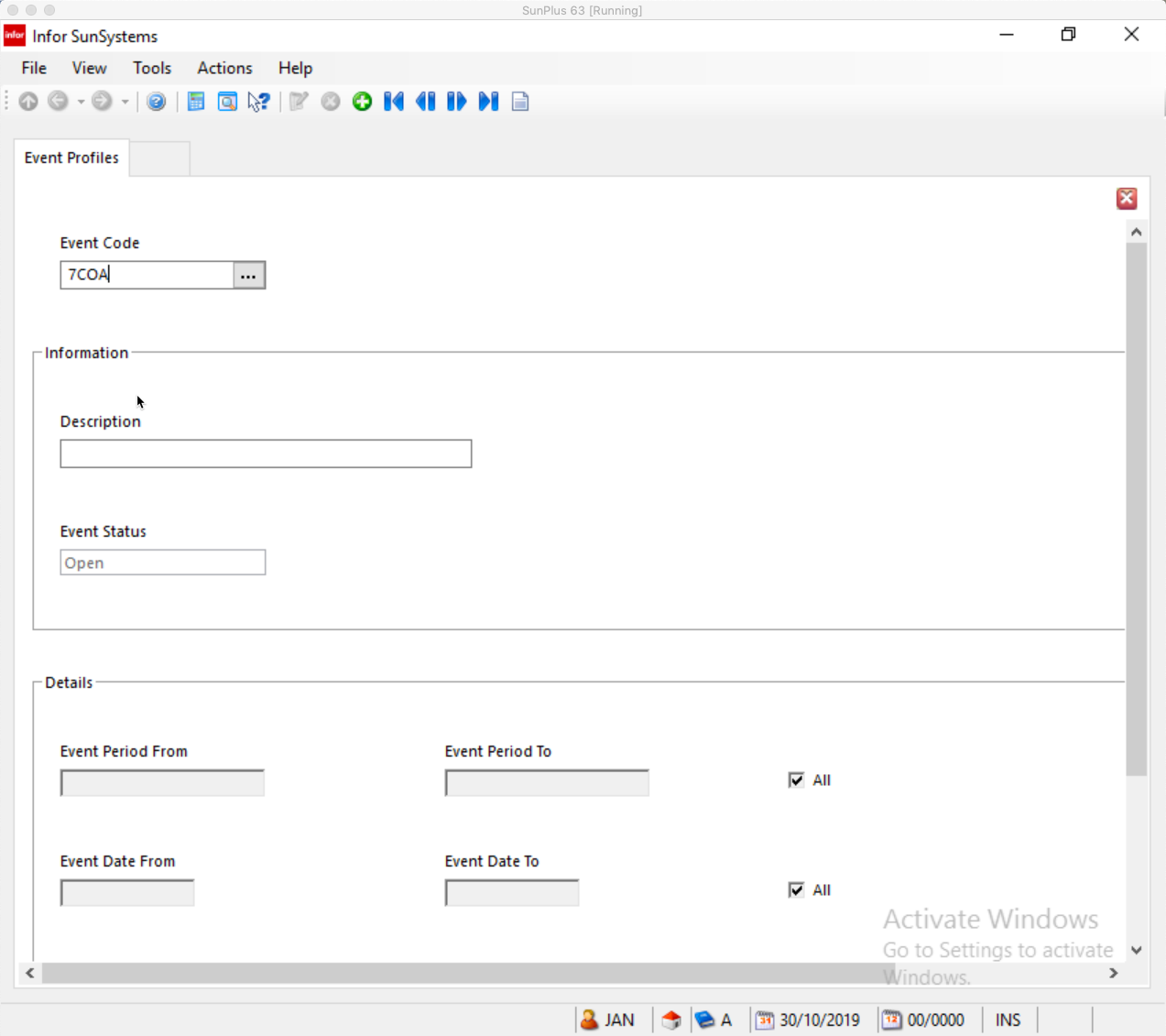 Event Code		Must be uniqueClick OK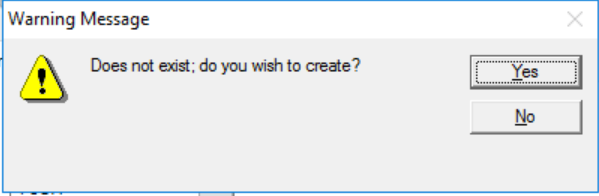 Click YesDescription		Enter Description of the Event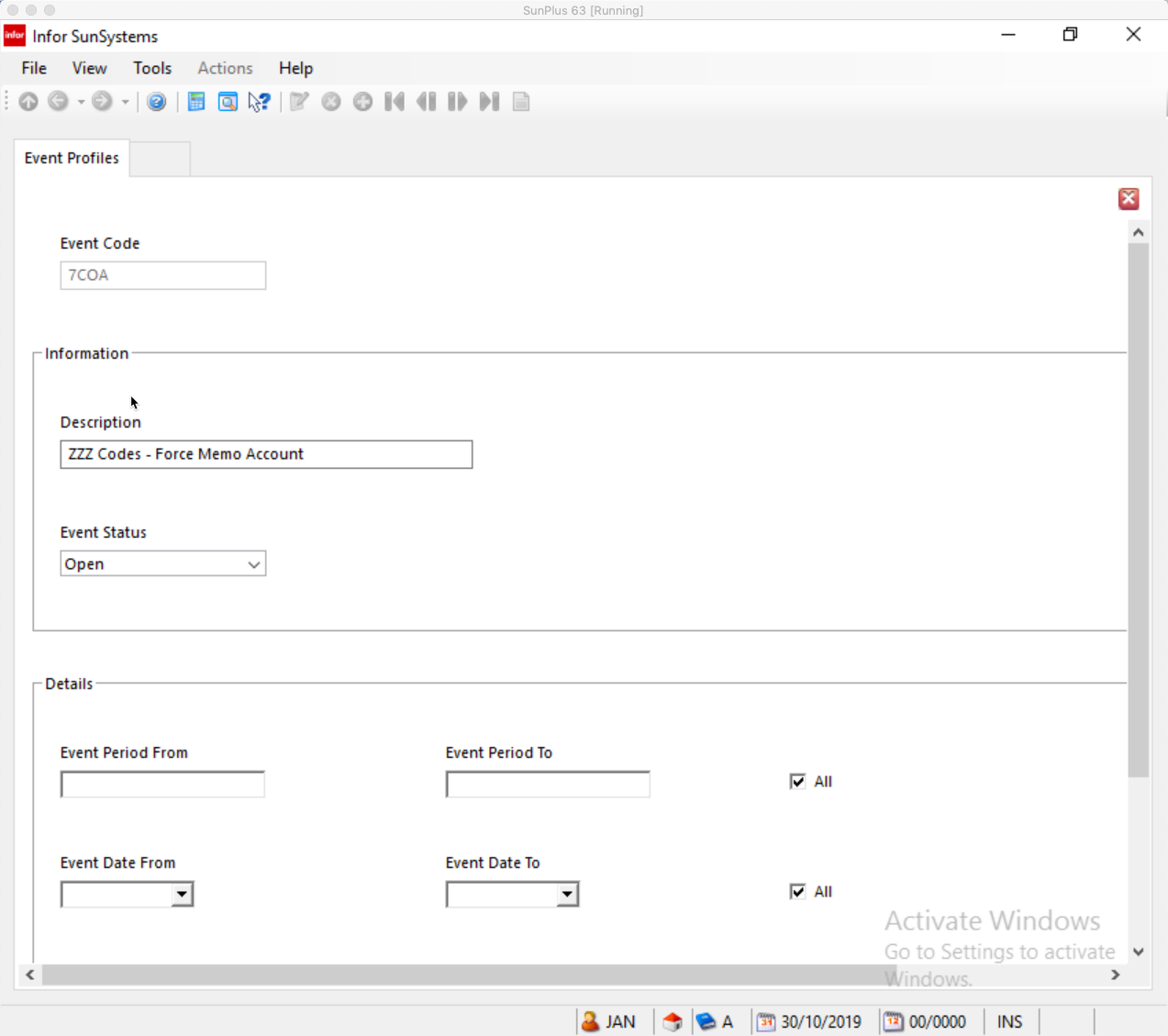 Event Period From/To	Enter effective Period rangeLeave blank for AllEvent Date From/To		Enter effective Date rangeLeave blank for AllClick Details button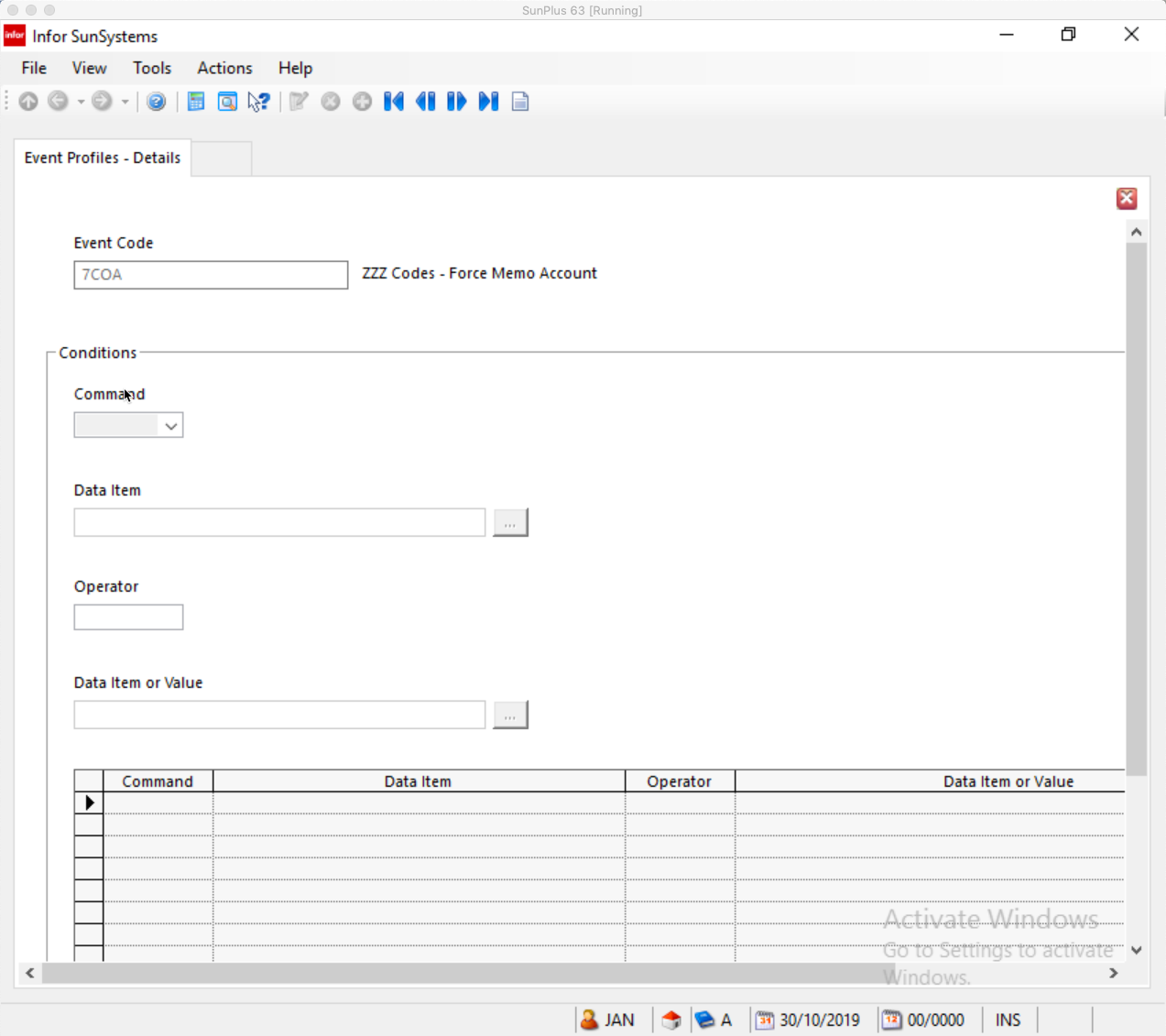 Click CreateCommand		IF – the first command is always IFClick OK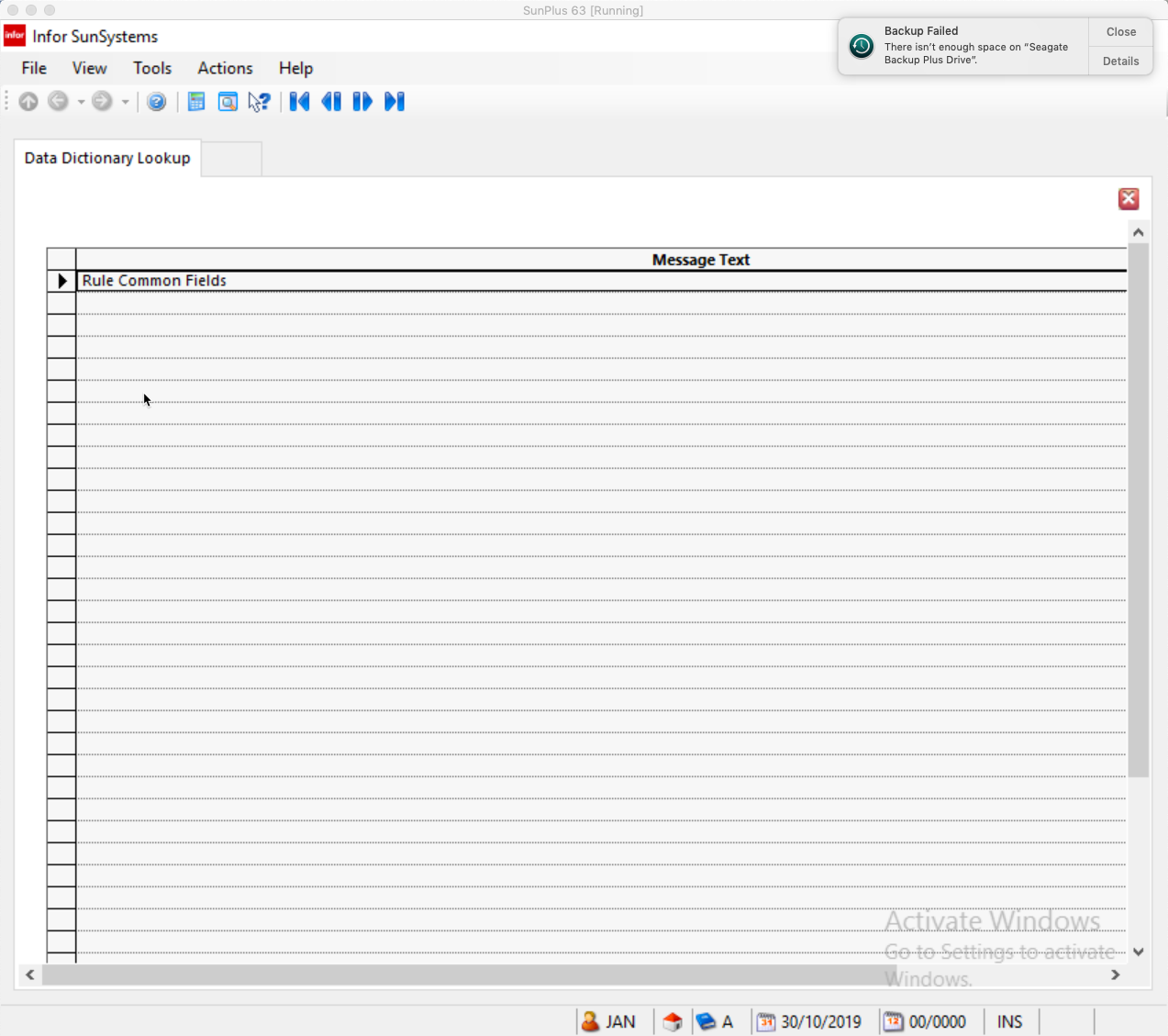 Click OK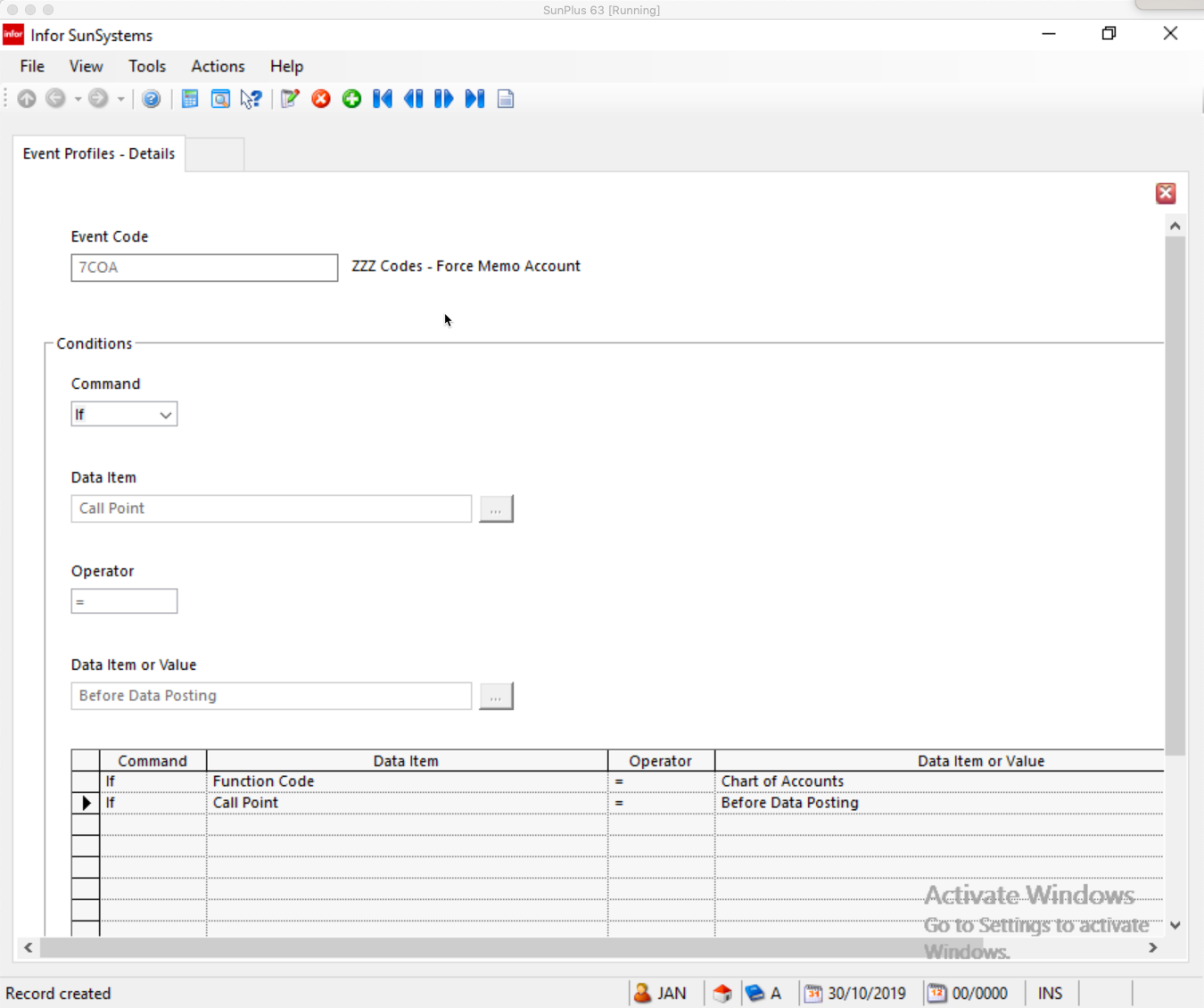 Click OKRule MessagesRule Messages can be used to display information to the user. They are used by DISPLAY and ERROR Action StatementsERROR Messages display the message and stop the entry from being postedDISPLAY Messages display the message and allow the entry to continue processingRule Messages can be used on more than one Rule SetRule Messages must exist before the Rule Sets to which they will be attachedStart by deciding whether a message will be needed for this Business RuleIf so, does it already exist?Go to Rule Messages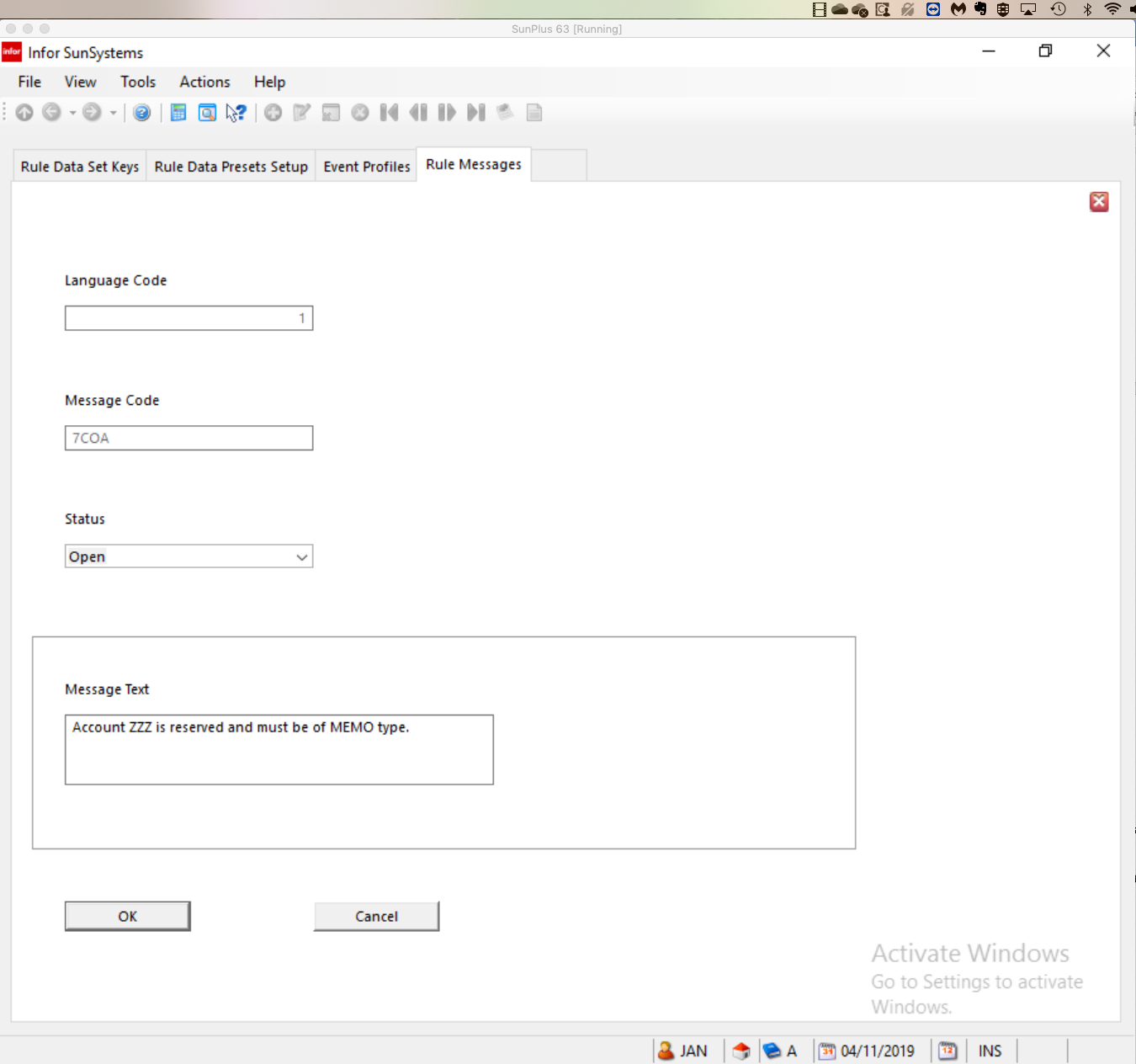 Enter the Language CodeEnter a unique Message Code – make it meaningful to help identify the message’s useSet Status if necessaryEnter the Message Text you needClick OKDetermine whether you need to set up any redefinitionsA redefinition creates a new data item as a subset of an existing data itemAvoid using redefinitions as much as possible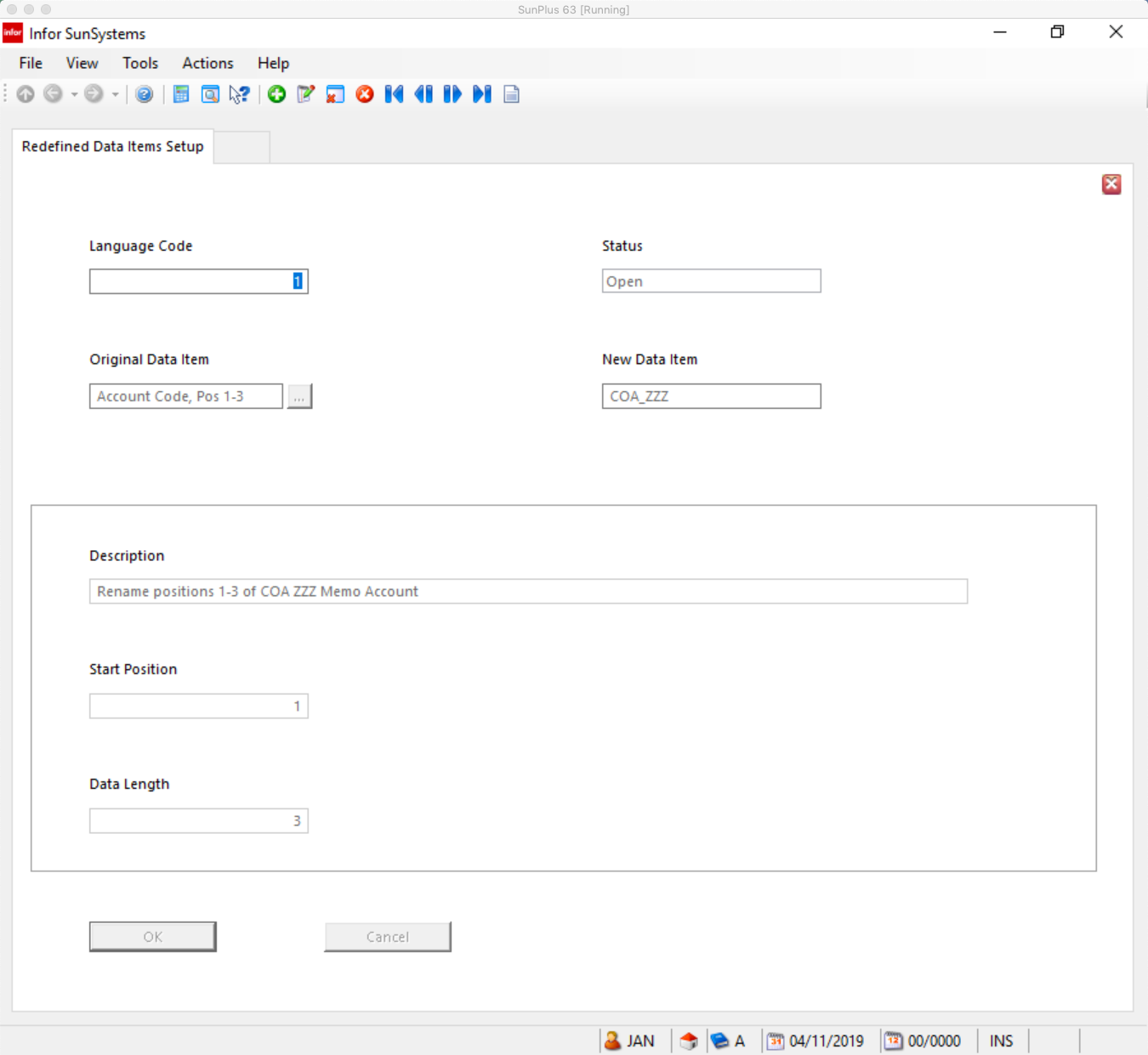 Language CodeStatusOriginal Data Item	the Data Item to be redefinedNew Data Item	Name of the new, redefined, Data ItemDescription		Description of the new Data ItemStart Position		The position of the character in the parent Data Item that marks the beginning of the new Data ItemDefaults to 1Data Length		The number of characters, from the Start Position, to be included in the new Data ItemDefaults to length of Data ItemSaveCreate a Rule SetA Rule Set contains a series of conditions and action to apply to the data entered for a SunSystems functionA Rule Set is defined for an Event ProfileIt consists of a series of condition statements followed by a series of action statements – or only of a series of actions if they are required under all conditionsIt can contain up to 50 condition statements and up to 50 Action statementsCondition statements always start with IF or ORAction statements are always defined after the condition statementsA Rule Set is a decision tableDecision columns associate one or more actions with the result of one or more condition statementsA Rule Set contains up to 10 decision columnsThe results of a condition statement, either Y(es) or N(o) is indicated in a decision columnAction to be performed for a particular result is indicated by an X in the appropriate decision column on the Action statementYou can have multiple IF and OR statementsSunPlus convention is that the Rule Code should be:Processed in alphabetical orderLogically similarComposed of similar items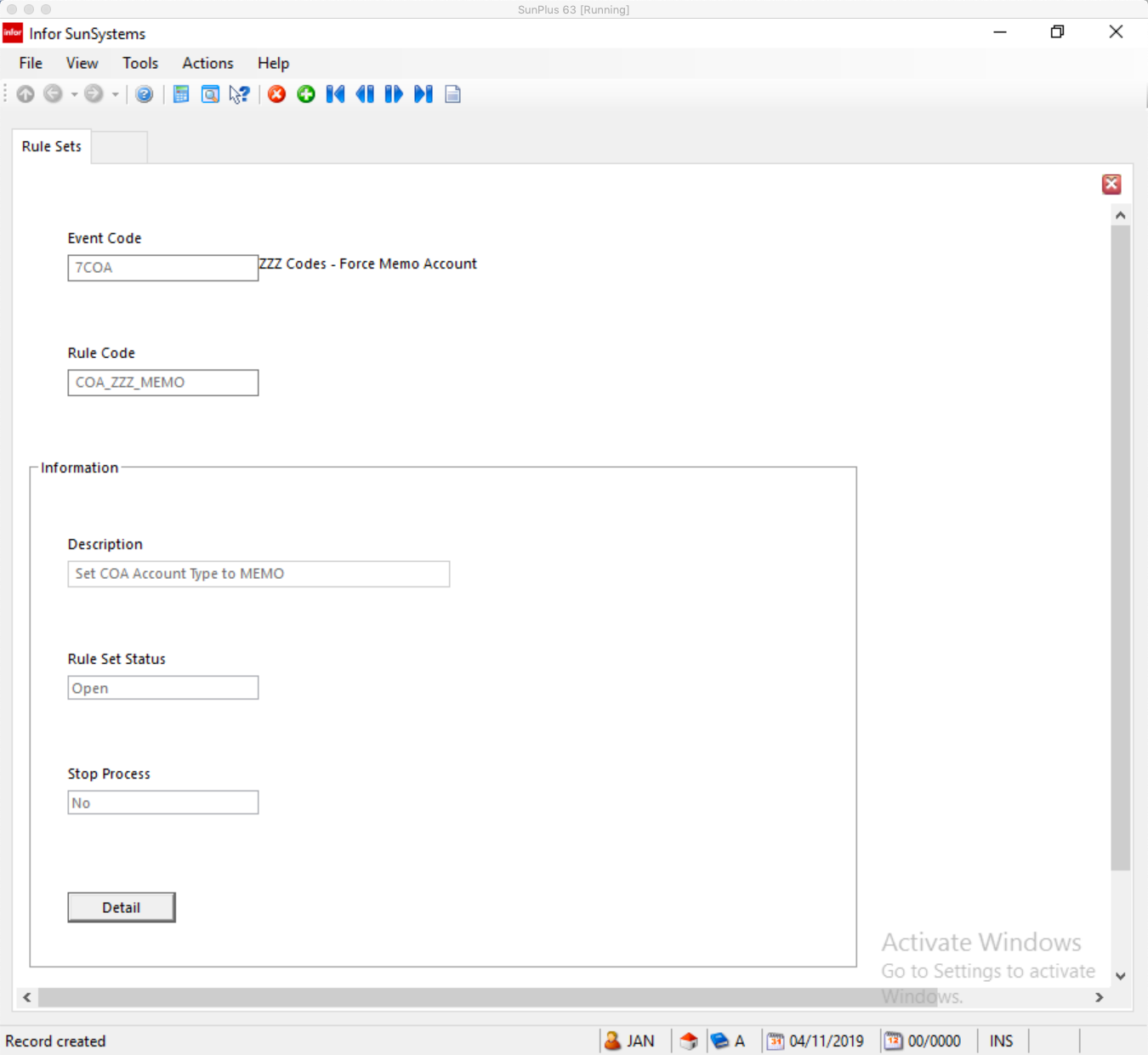 Enter Rule CodeClick OKEnter DescriptionClick Detail button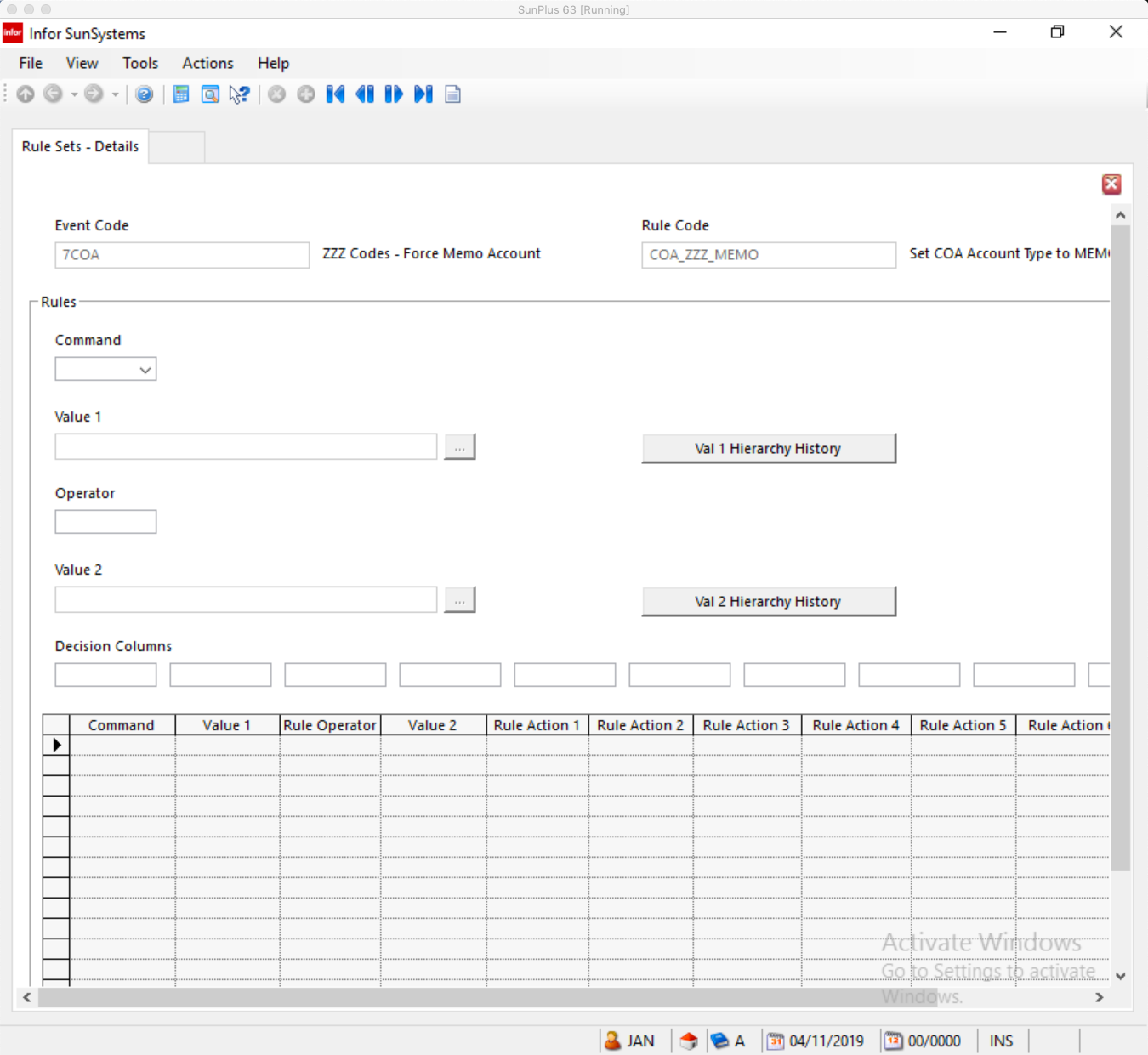 Click Create buttonEnter CommandClick OKEnter Value 1Click OKEnter OperatorClick OKEnter Value 2Click OK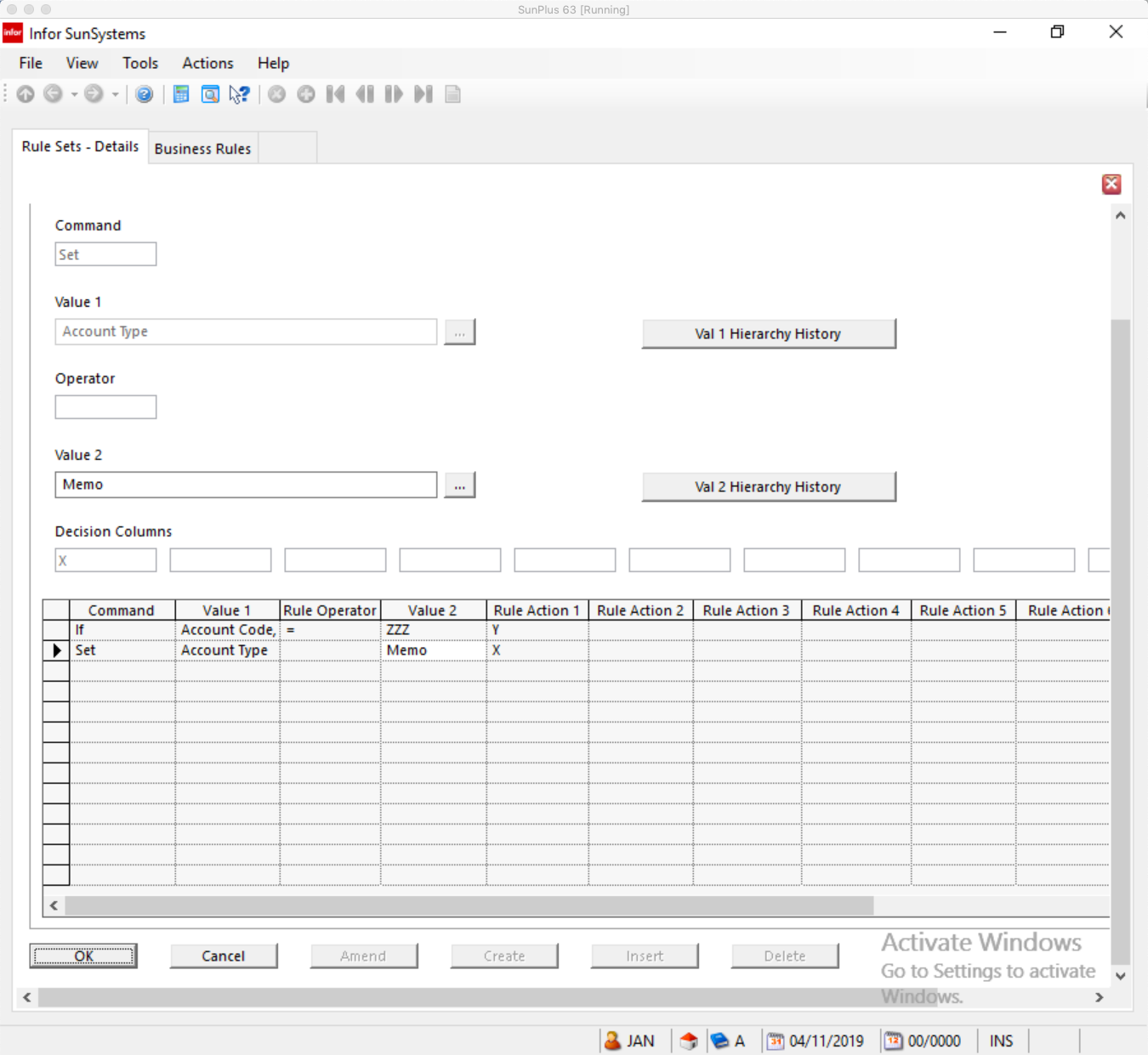 Sample Business Rule SetupEvent ProfileThe sample set of Business Rule screens is associated with a Business Rule intended to establish defaults for Chart of Accounts.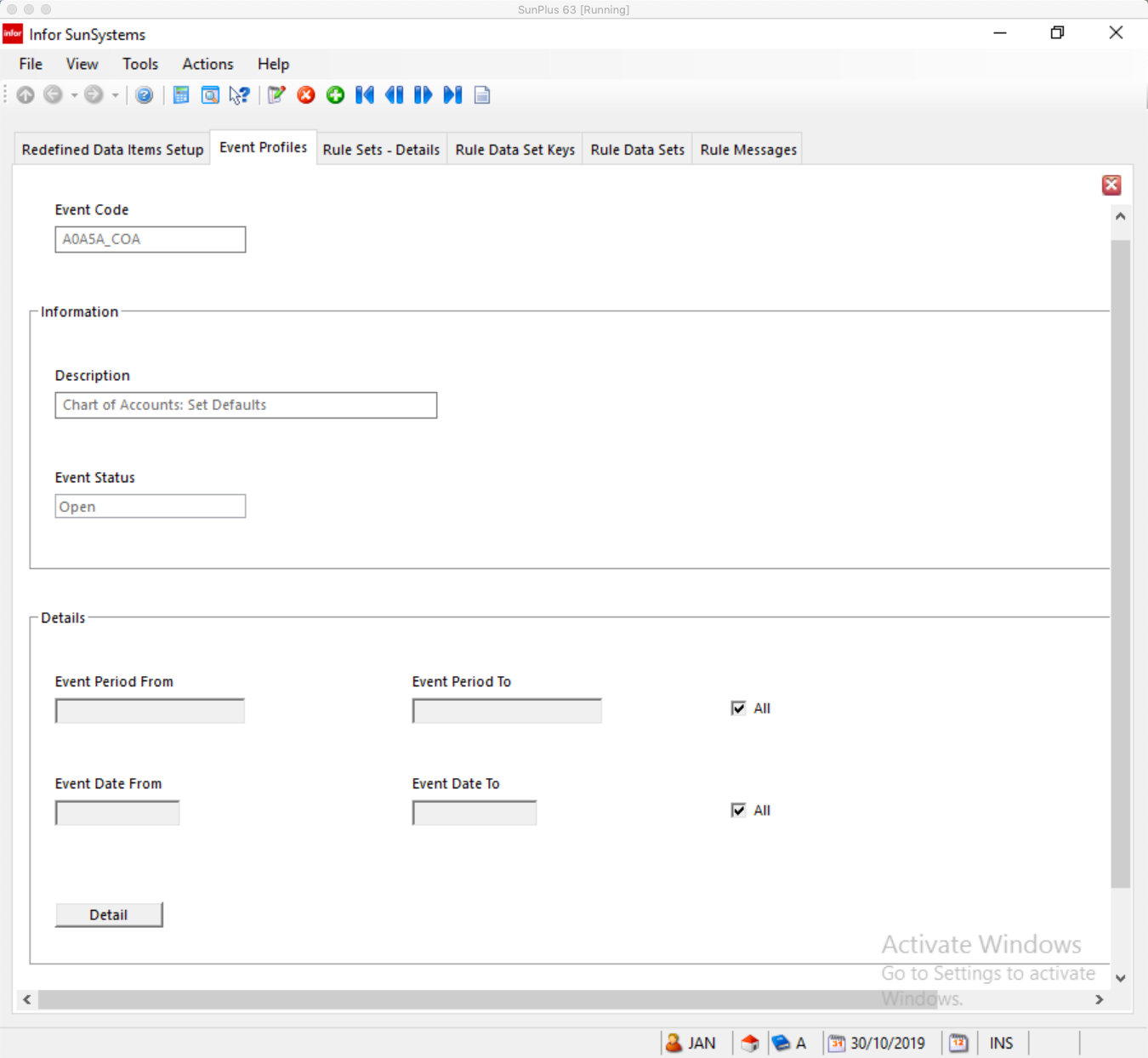 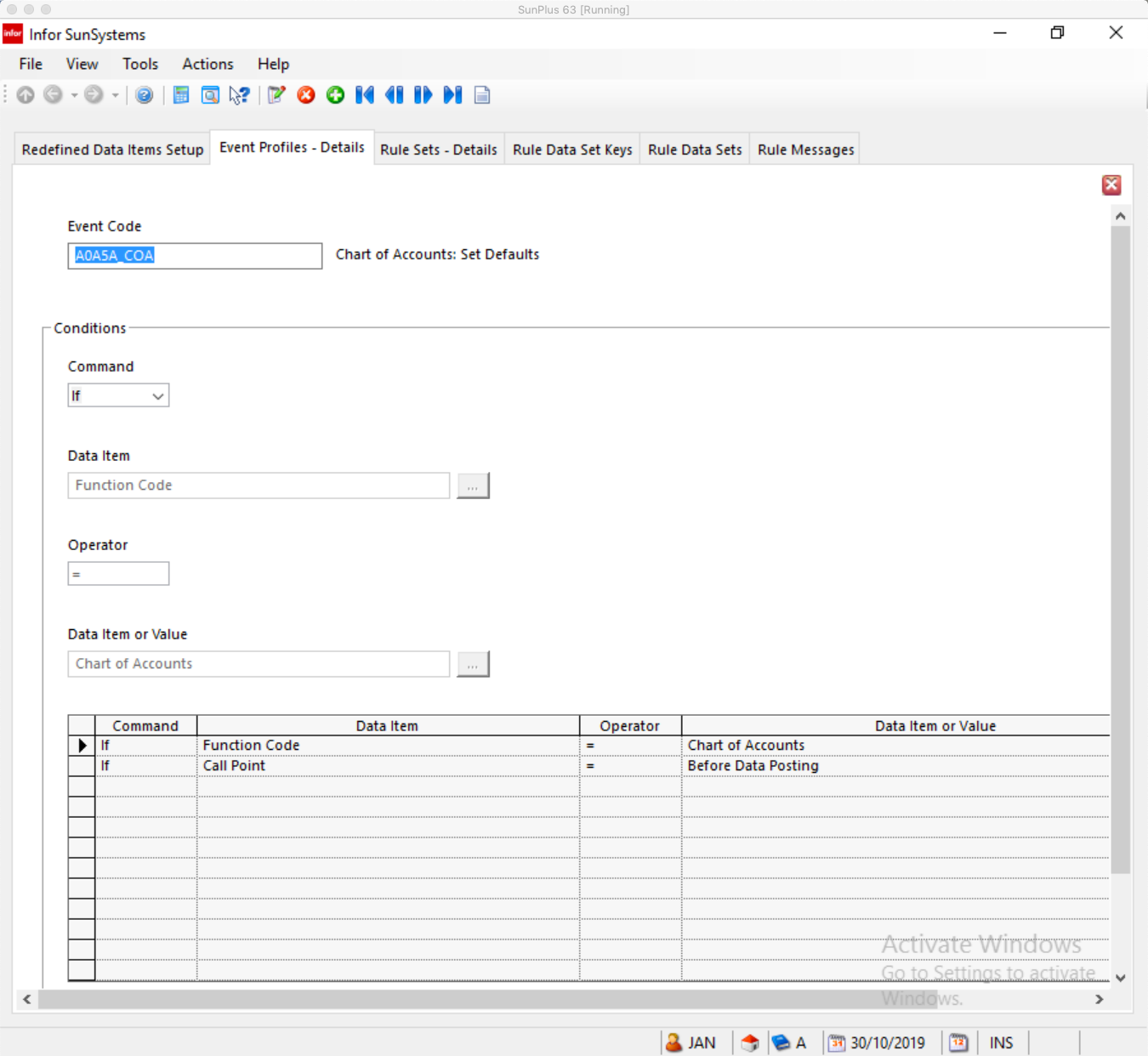 Rule MessagesSeveral Rule Messages have been set up for Chart of Accounts defaults.I have included screenshots of each of them below.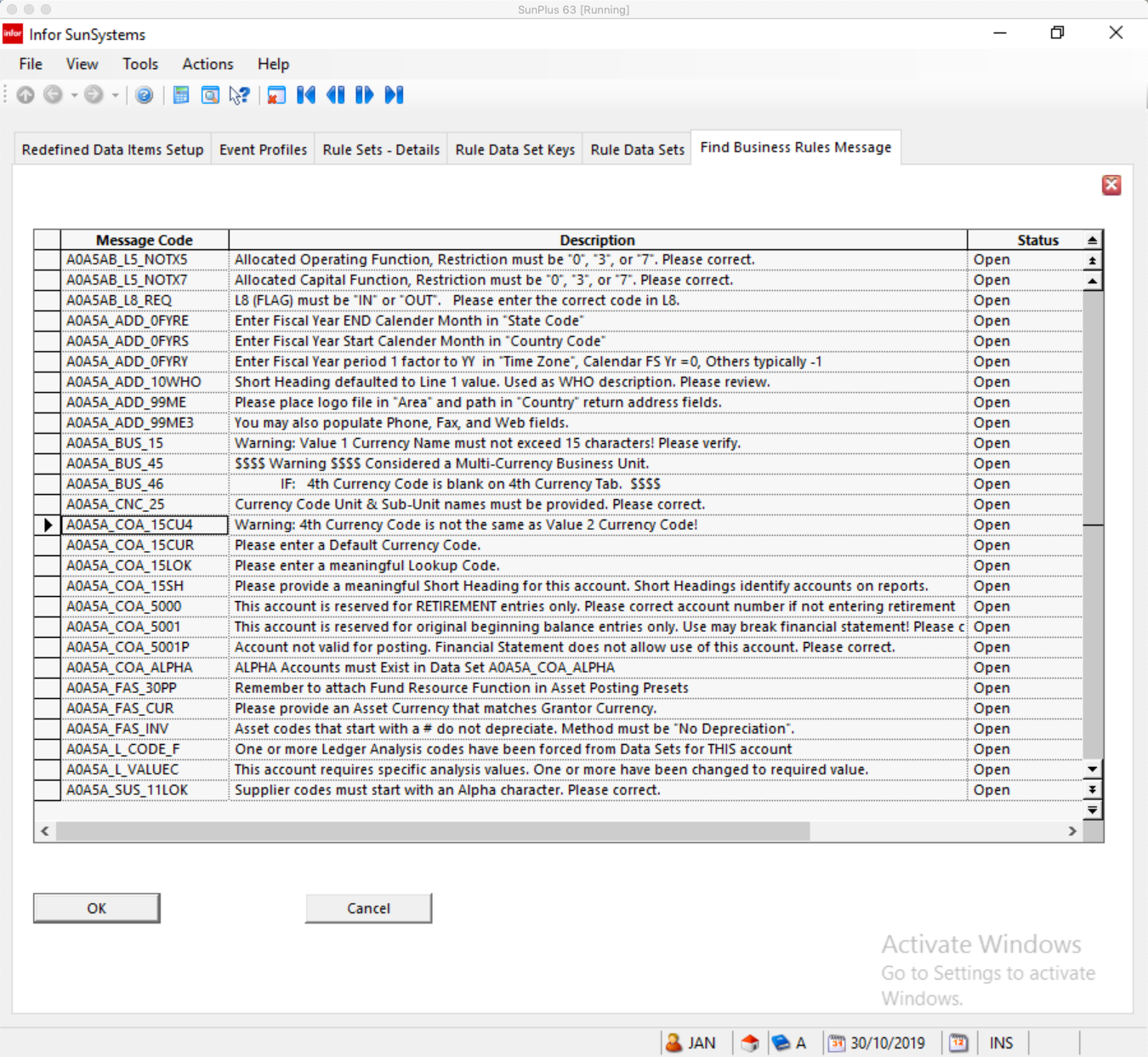 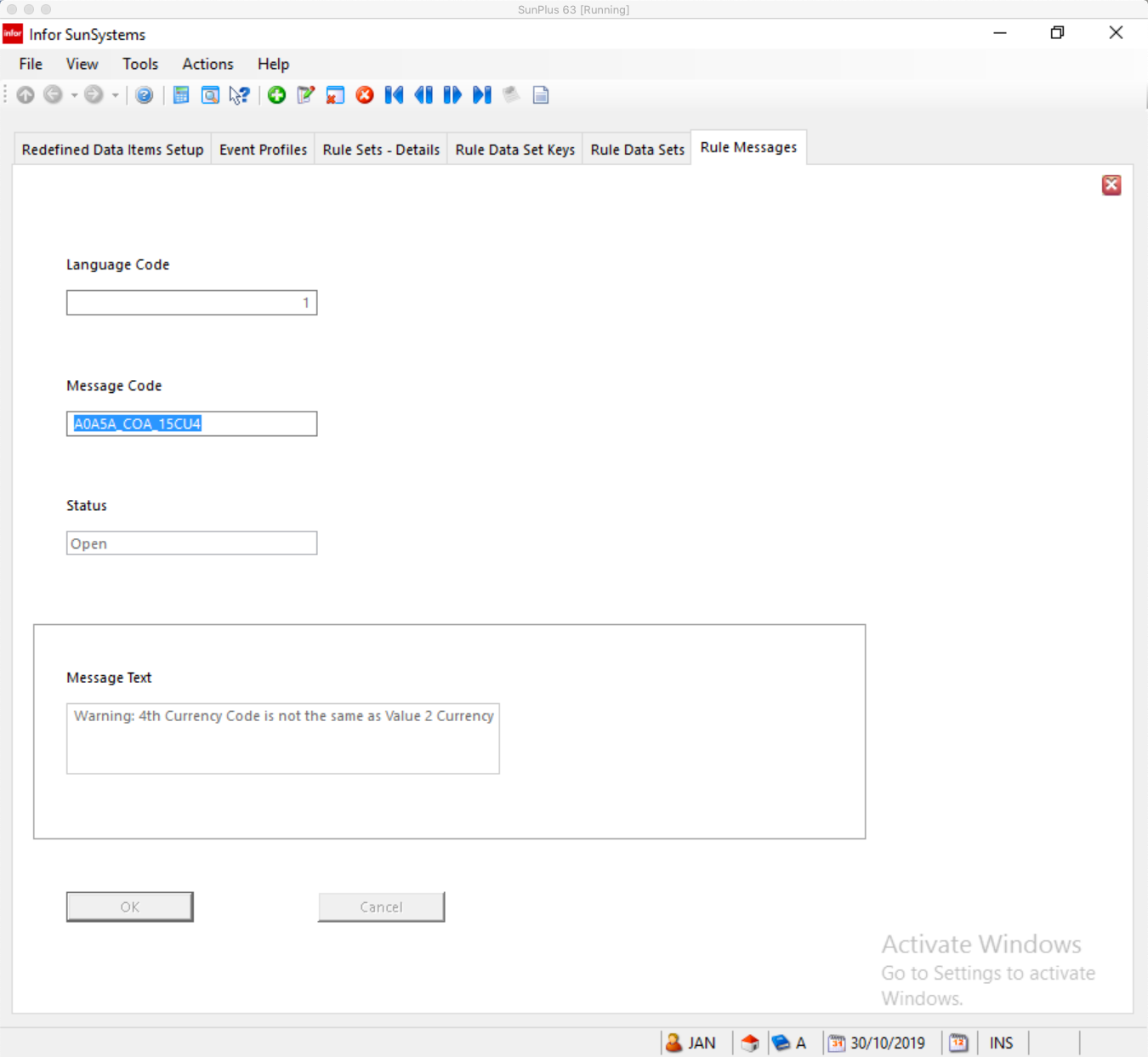 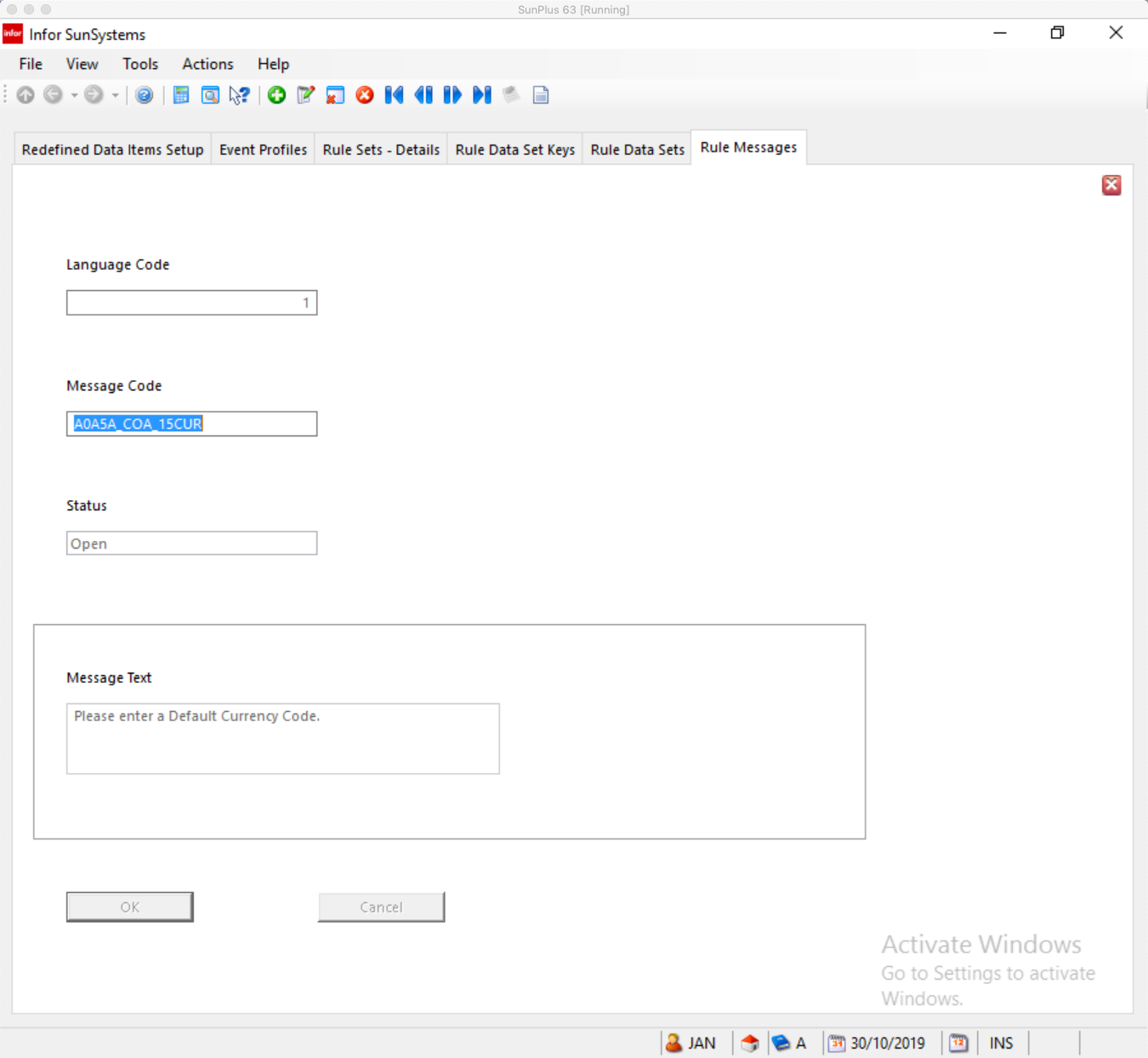 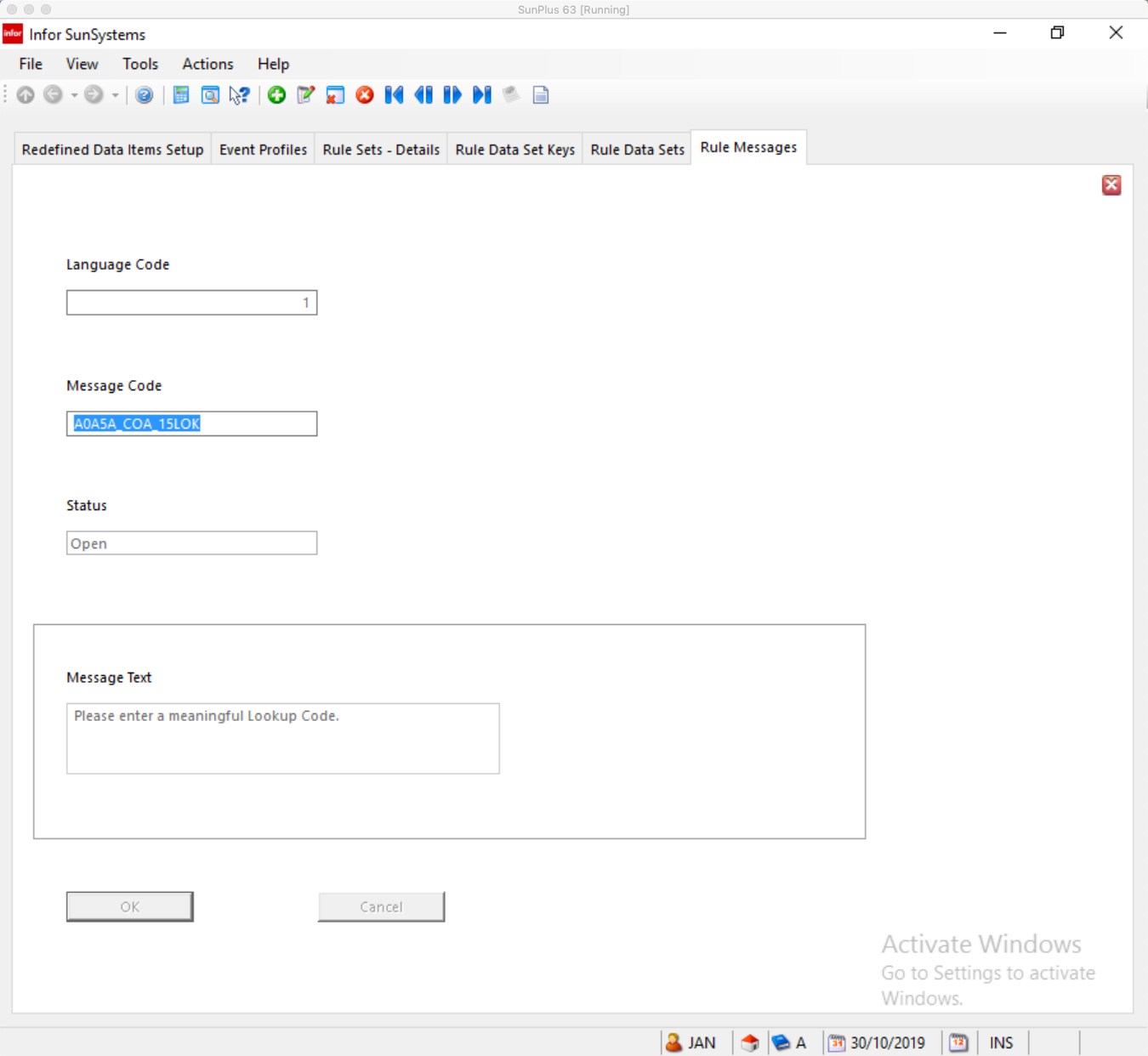 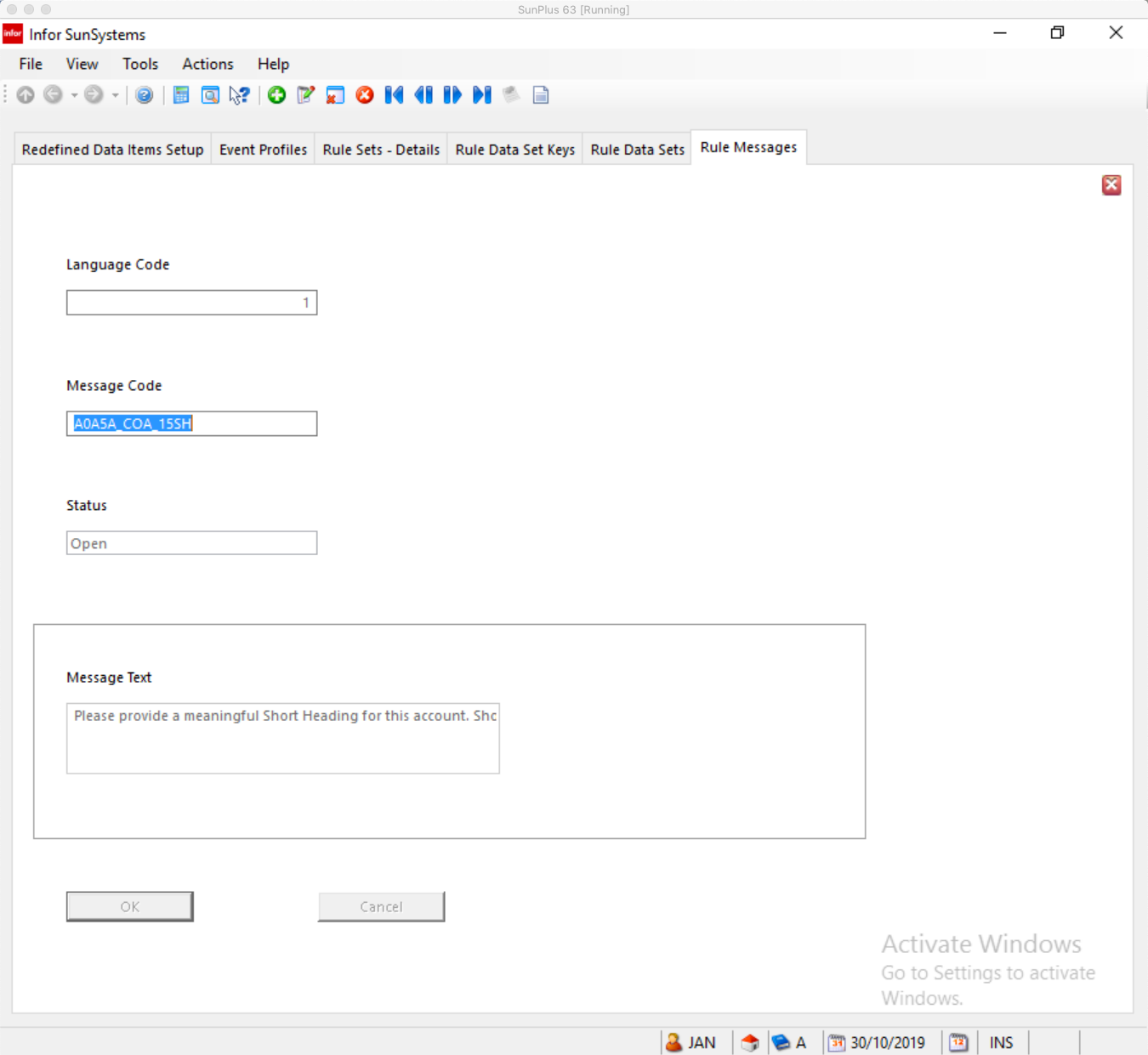 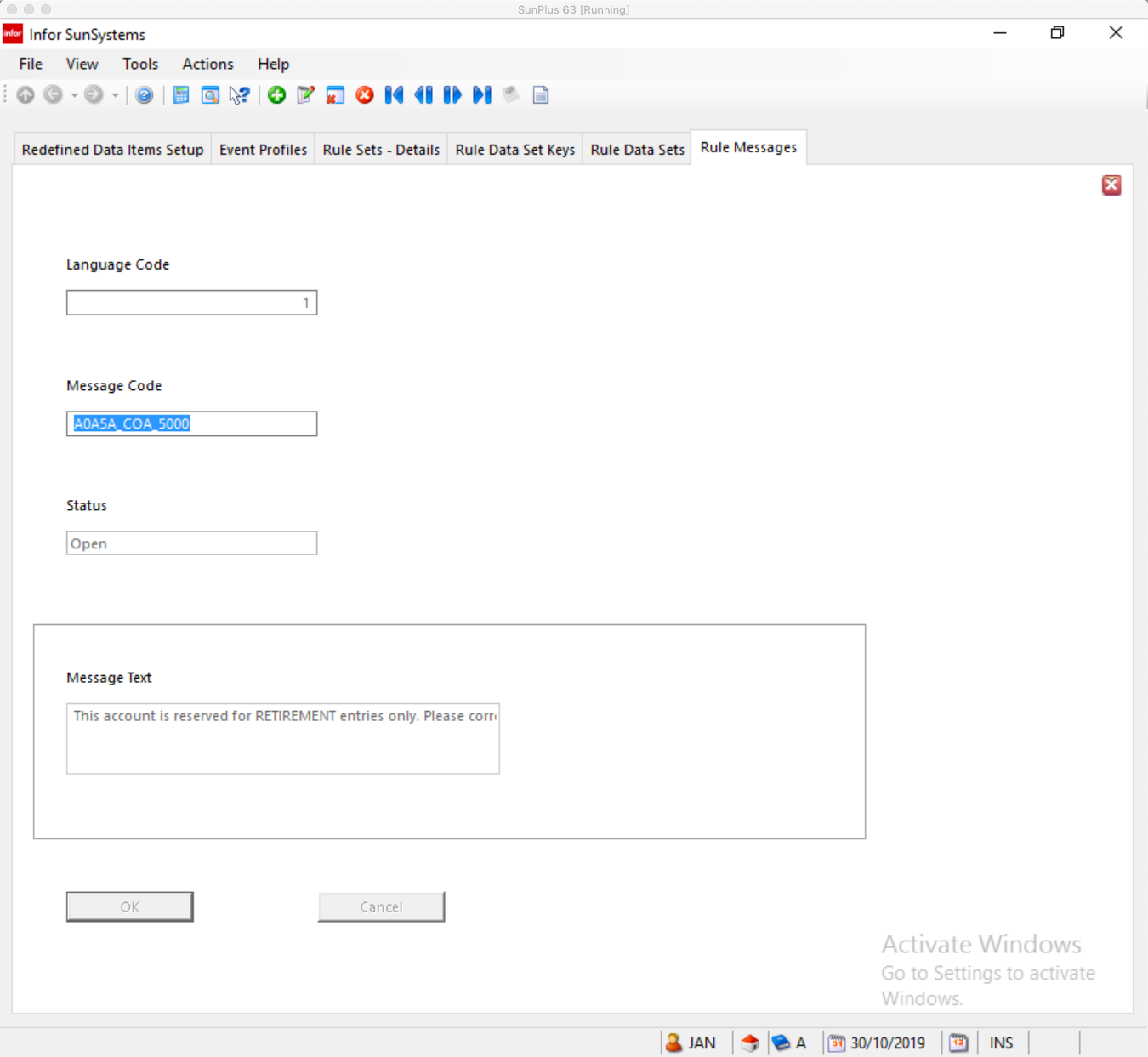 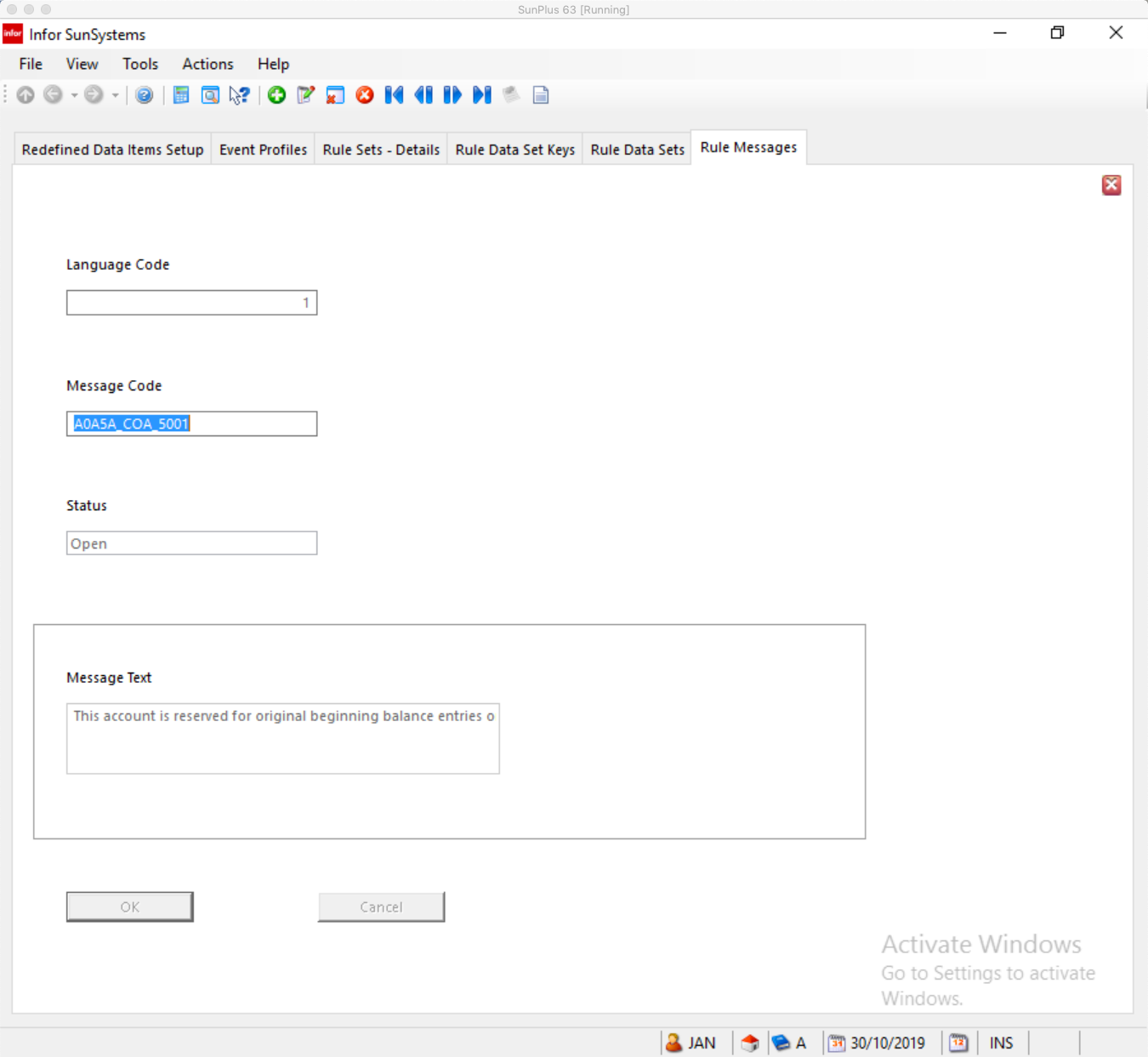 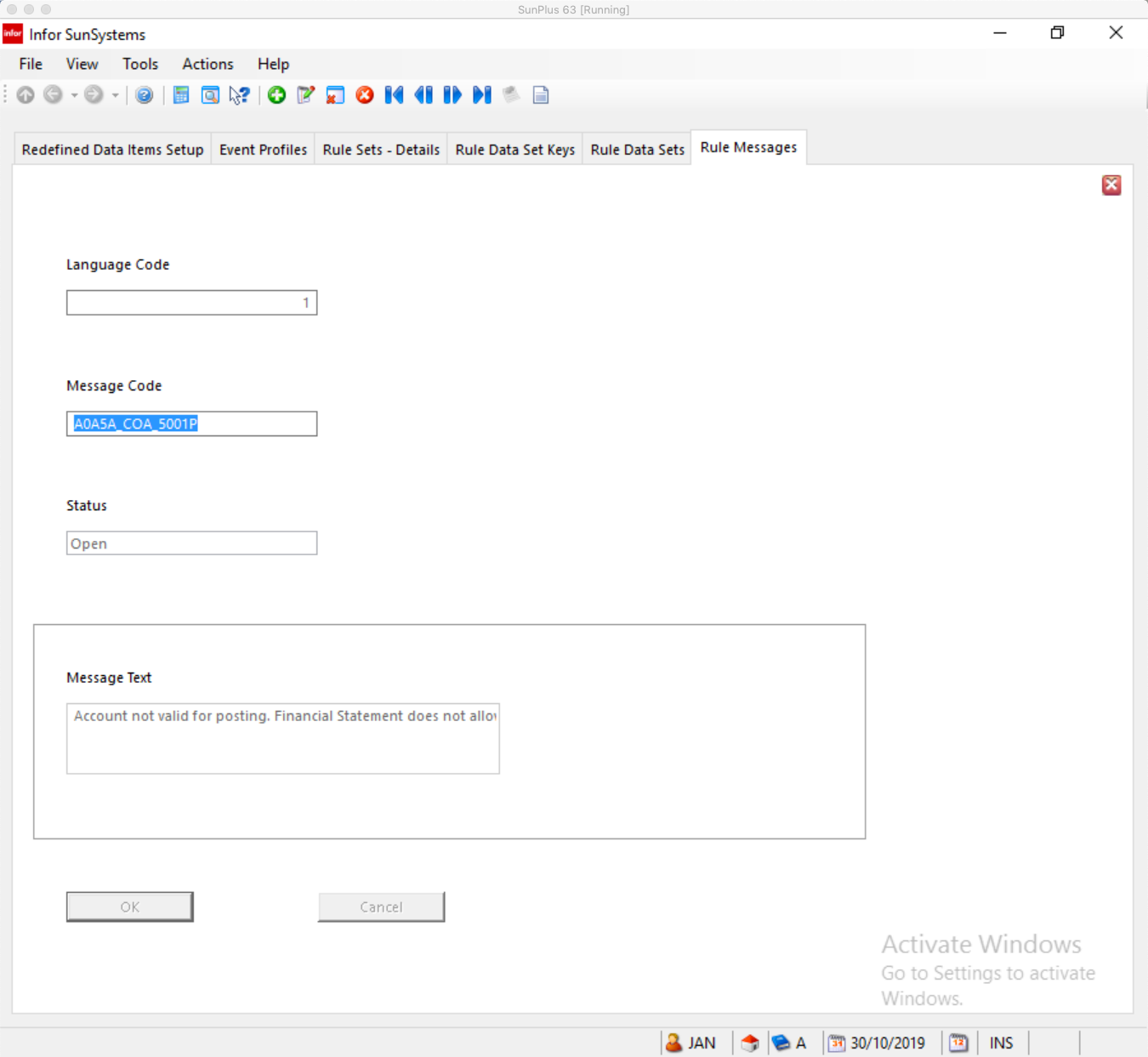 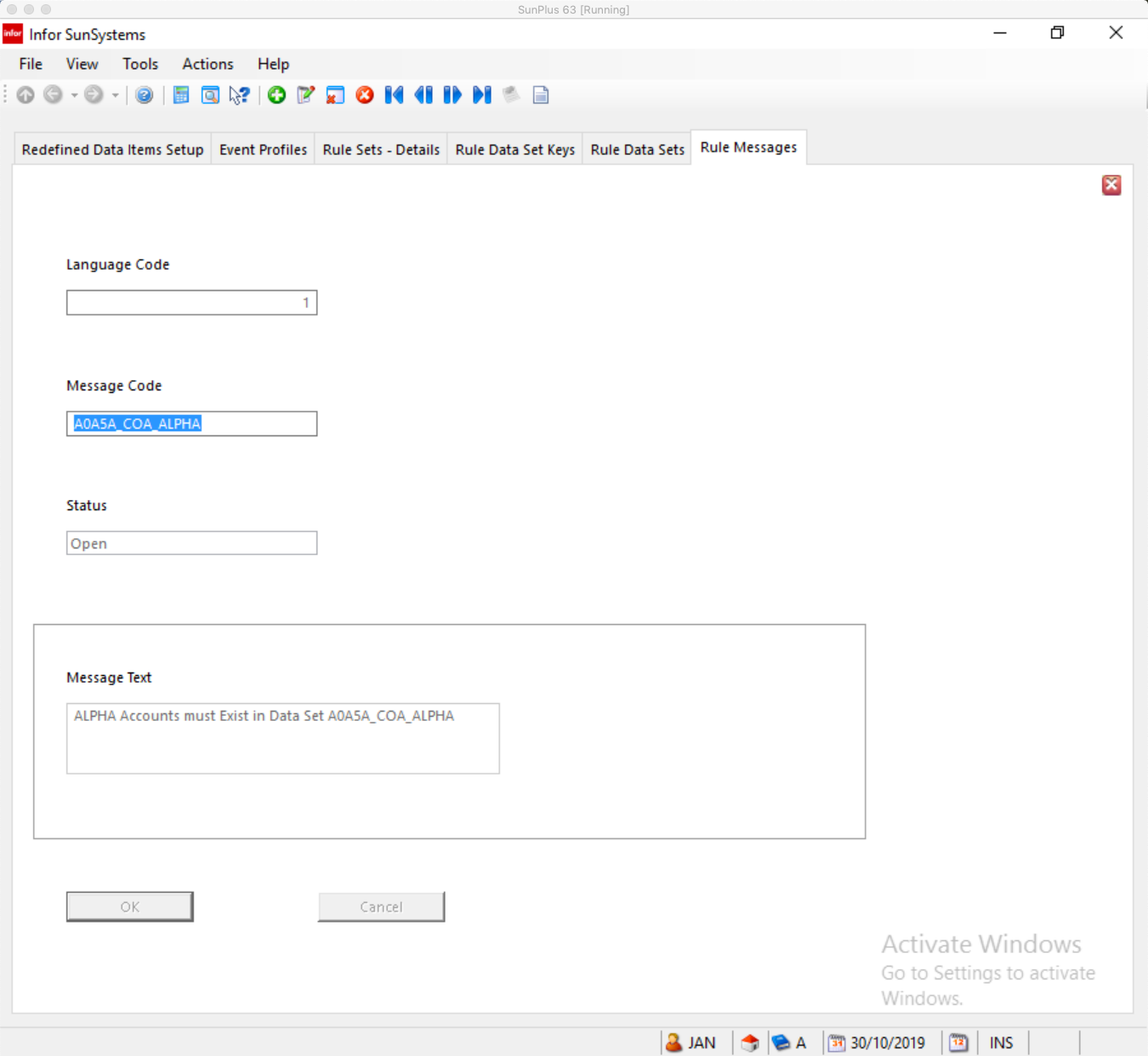 Rule Data Set KeysRule Sets define tables of allowable data, or valid combinations of codes. They are used in conjunction with Rule Data Set Keys to maintain indexed lists of valid combinations of selected data item values. Rule Data Sets are then used in Rule Sets as a simple way to check for valid code combinations on transactions being processed.A Rule Data Set is a list of predefined valid values for one, two, or three key data items.The key Data Items are defined in the Rule Data Set Key. Before setting up the valid code combinations, you have to use Rule Data Set Keys to identify the Data Items making up the combination.For example, if you wanted to define valid Cost Center/Product Code combinations for transaction entry, the Rule Data Set Keys would be the Ledger Analysis Dimensions containing the Cost Centre and Product Codes as Key Data Items.The Rule Data Sets would then define the valid Cost Center and Product Code combinations.You can only use one Rule Data Set for each Rule Set.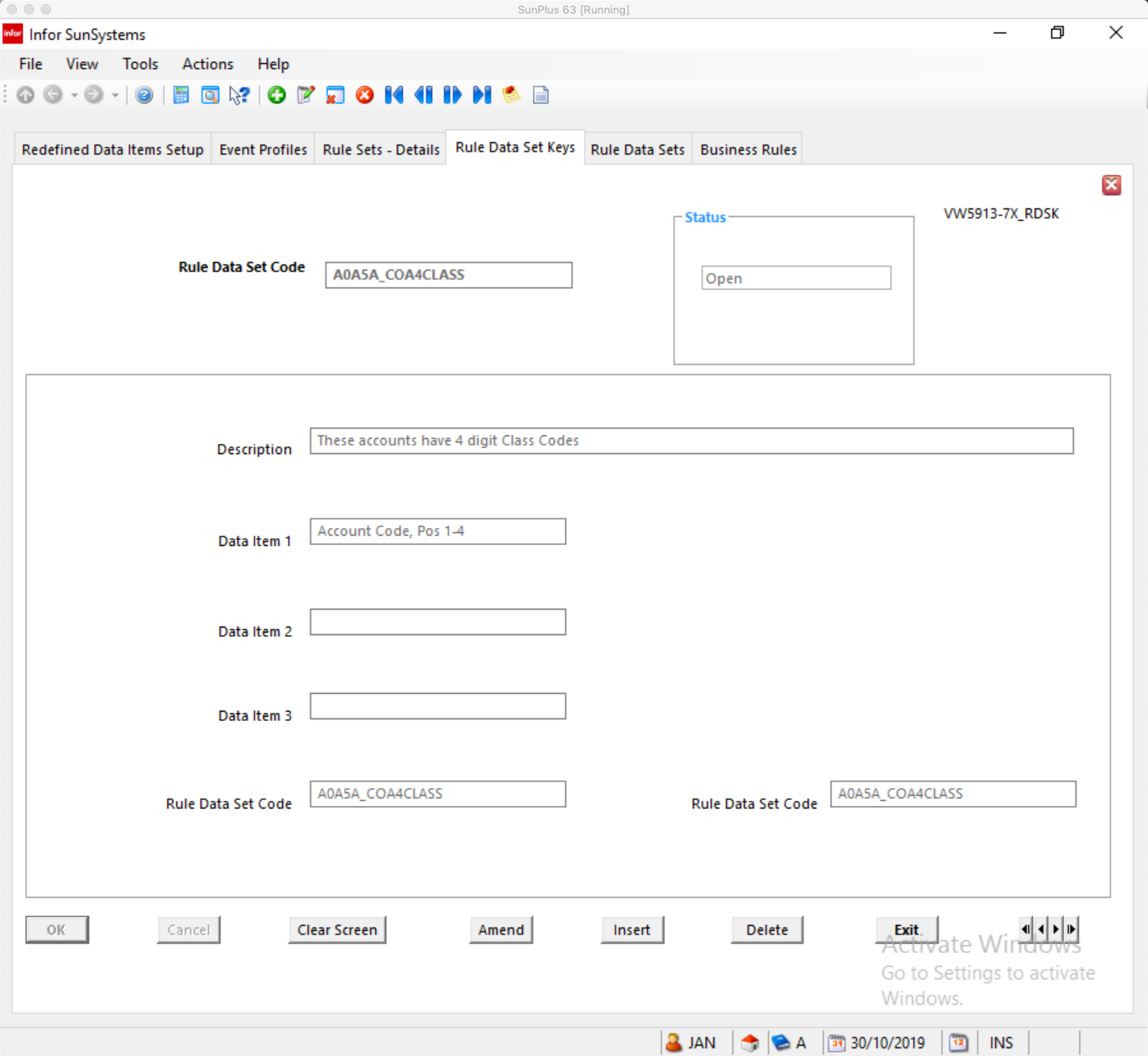 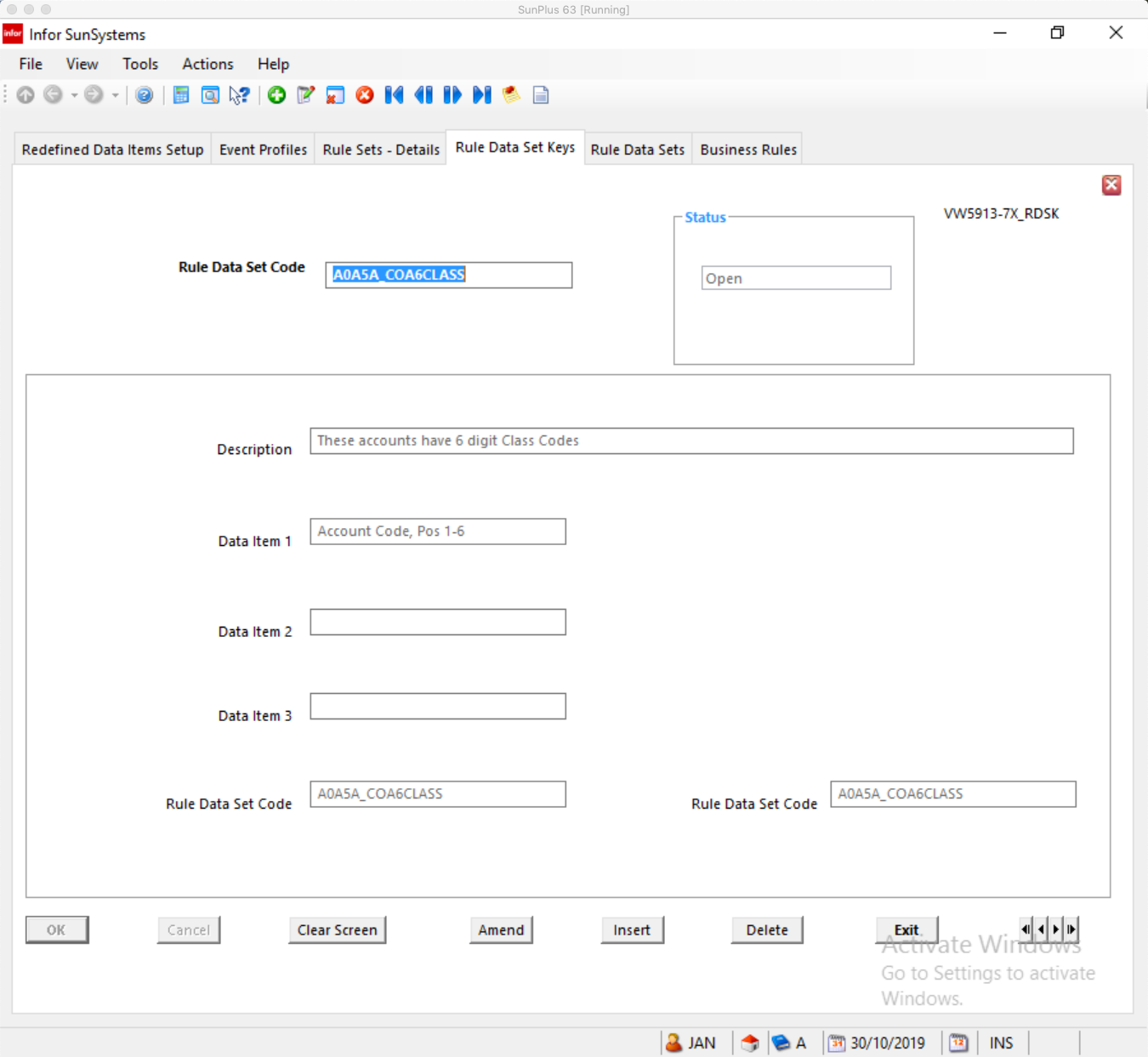 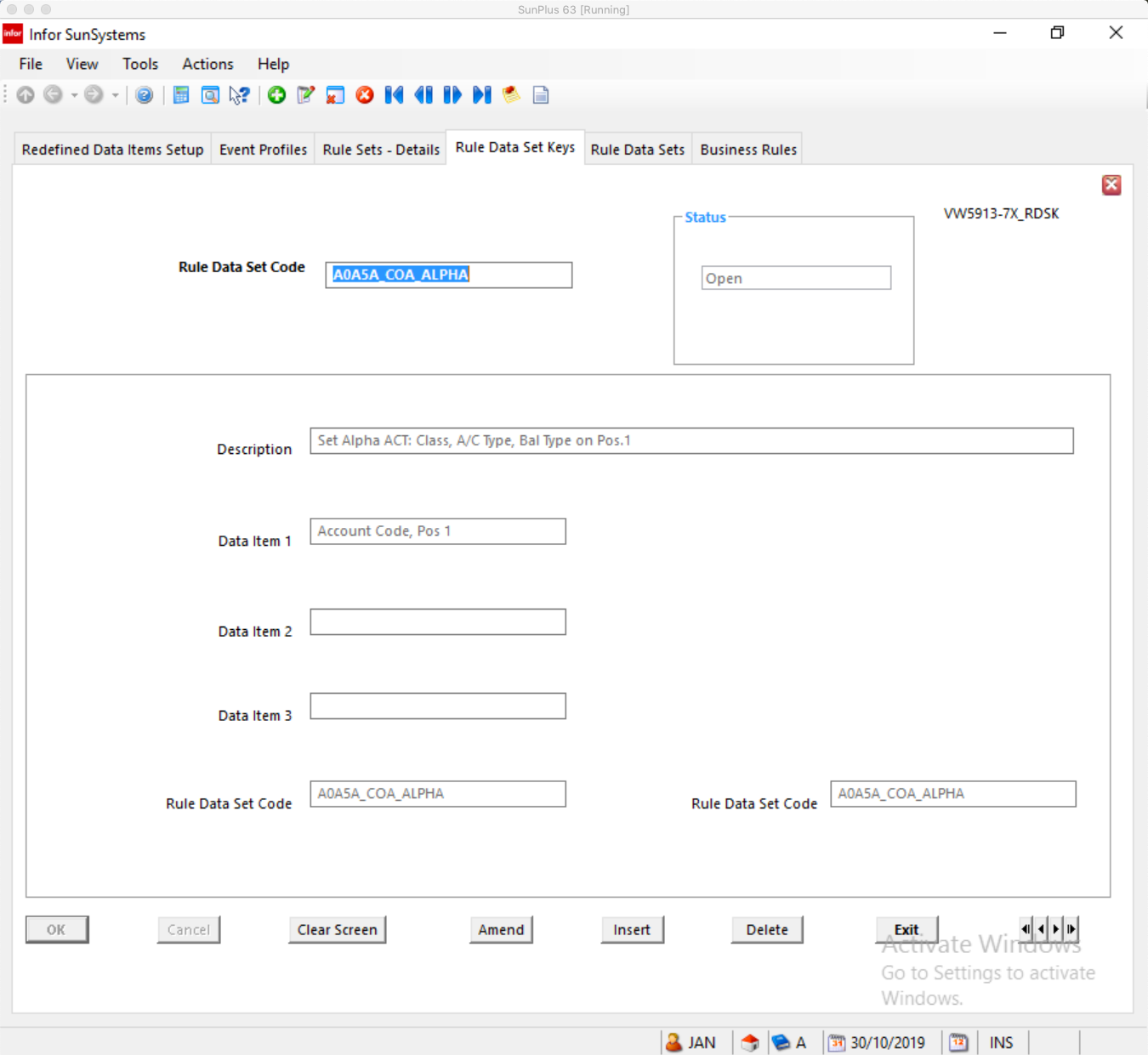 Rule Data SetsSee note on the Rule Data Set Keys above.To reference a Rule Data Set in a Rule Set, Use an IF condition statement and select the Rule Data Set as Value 1. The keyword EXISTS is set automatically as Value 2 and is used to determine whether or not the current data record contains a valid code combination.A number of Rule Data Sets are associated with the Sample Business Rule we are reviewing.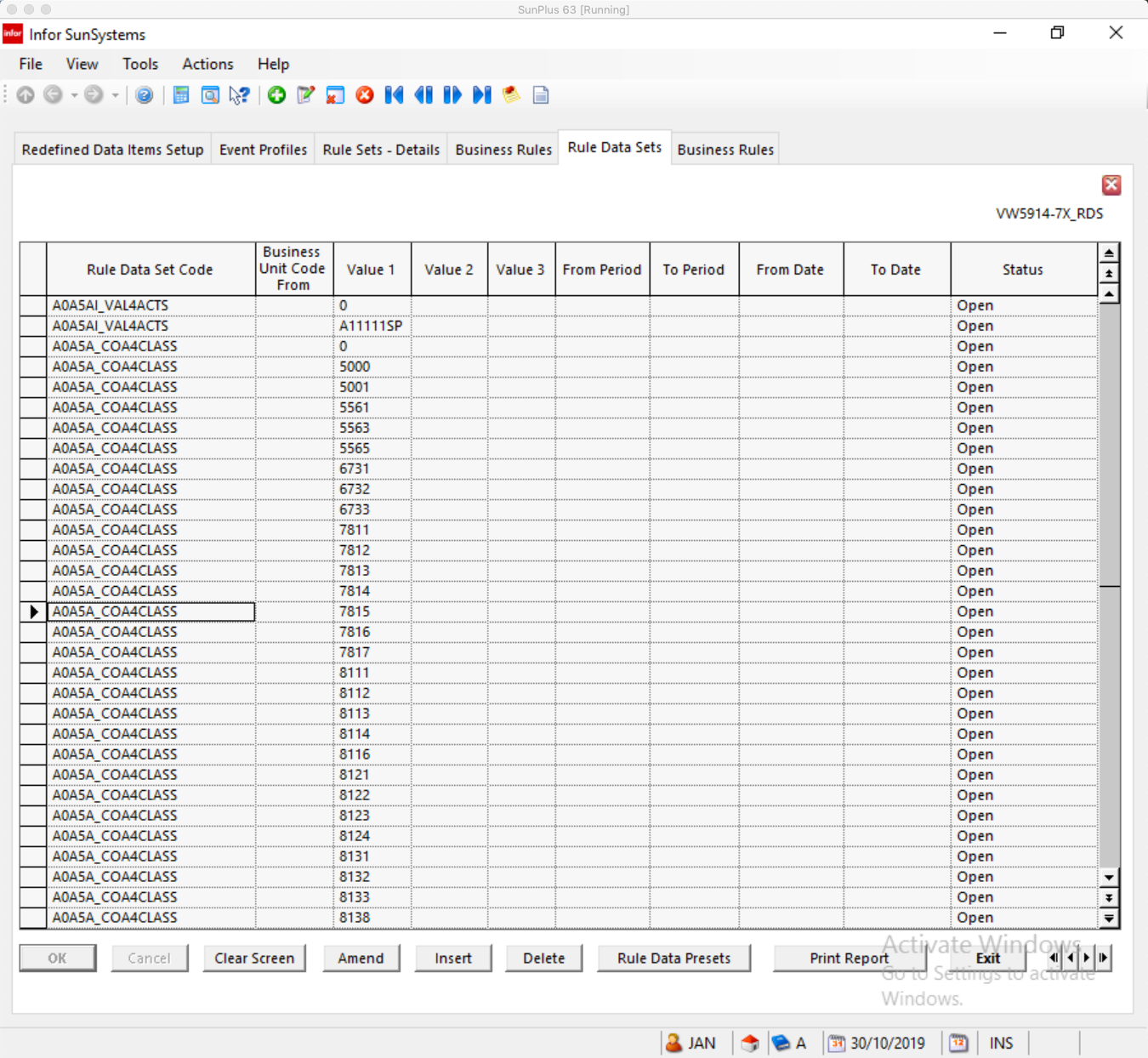 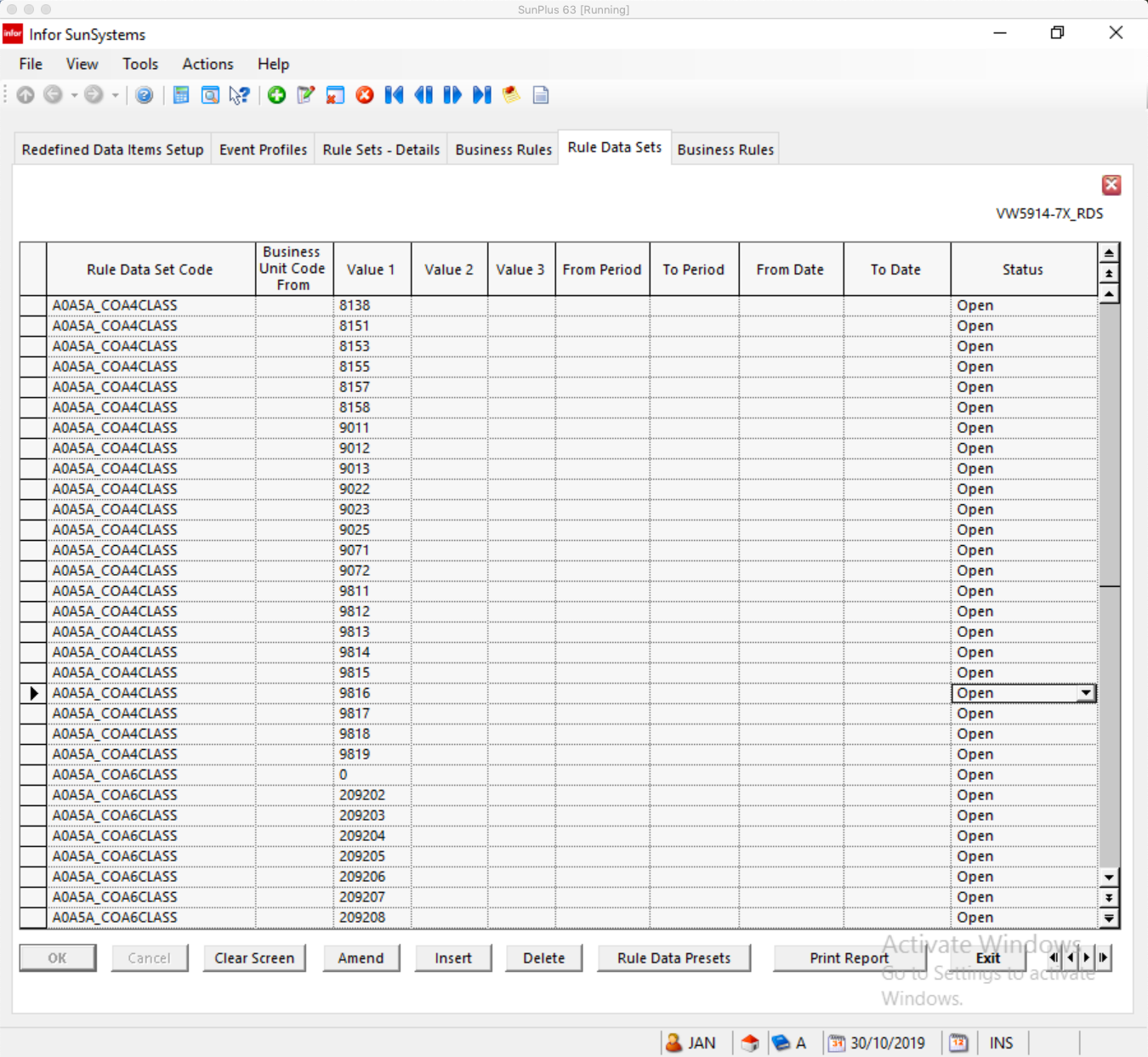 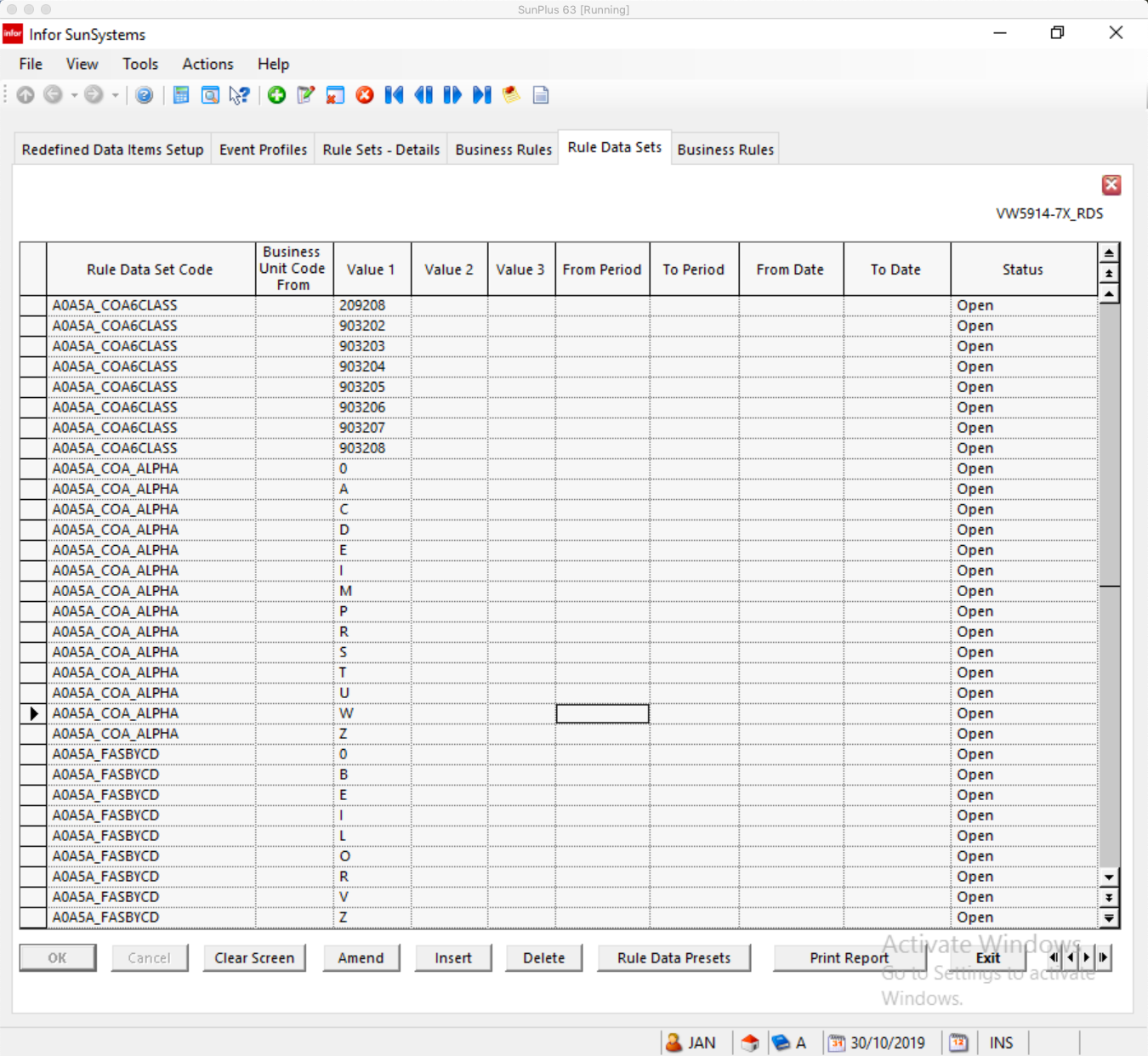 Rule Data PresetsSunSystems can be configured to insert data (force certain fields to specific values). The values to be inserted are defined with Rule Data Presets.Up to 20 Data Item values can be set up for each Rule Data Set code combination. The SET command in a Rule Set is used to preset the values of other Data Items automatically when a particular code combination is found.Several presets for the Sample Business Rule are below.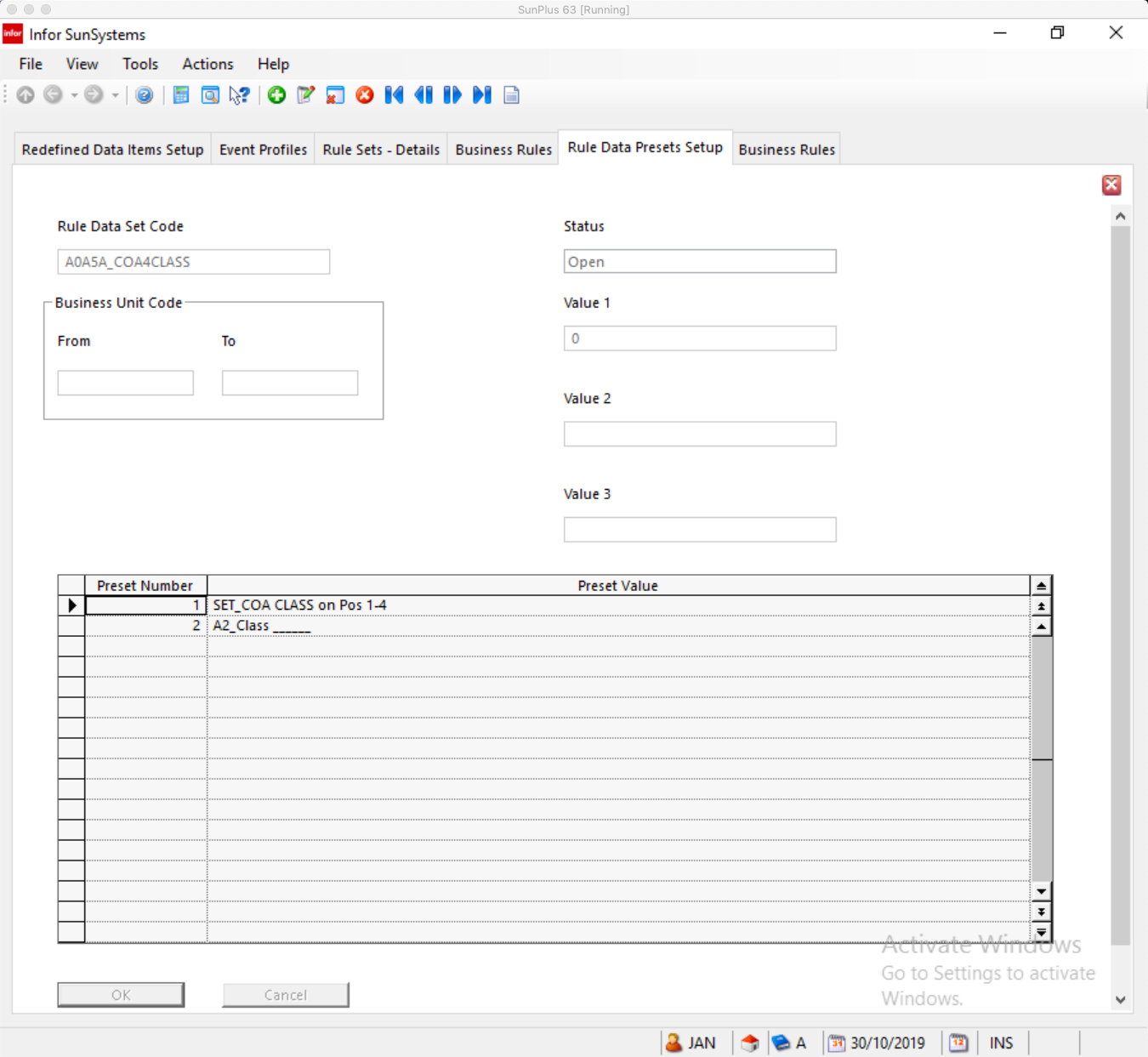 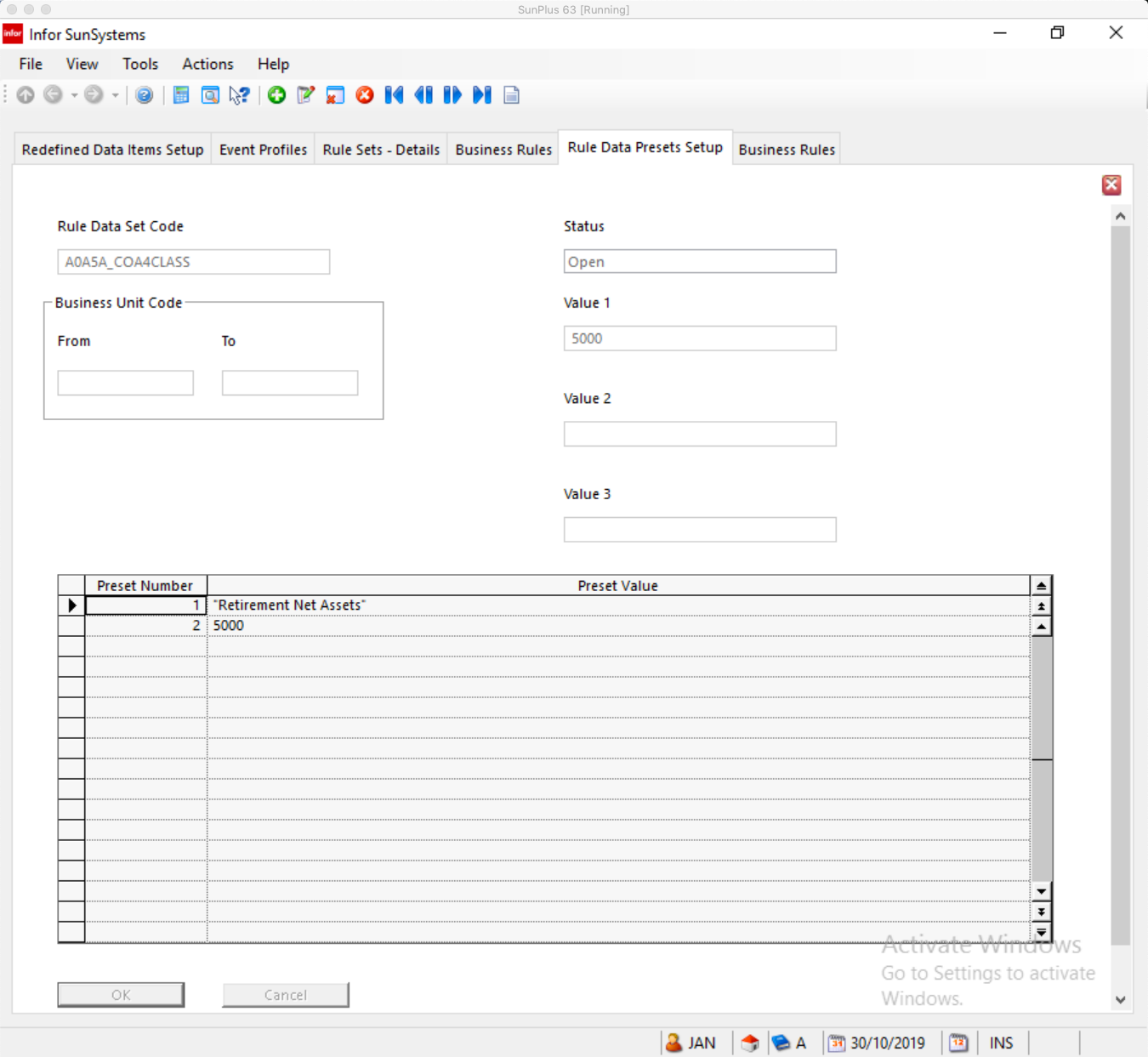 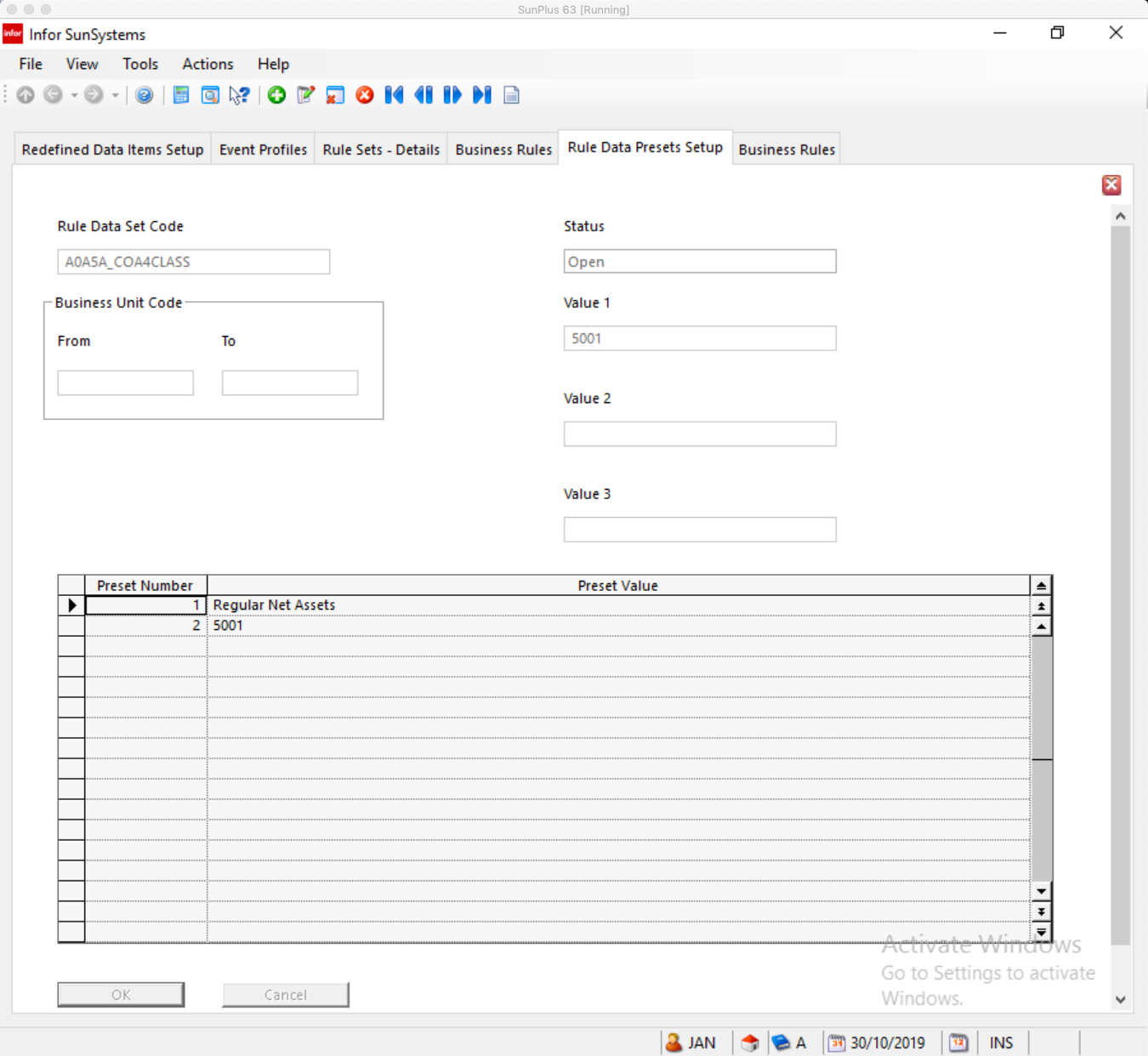 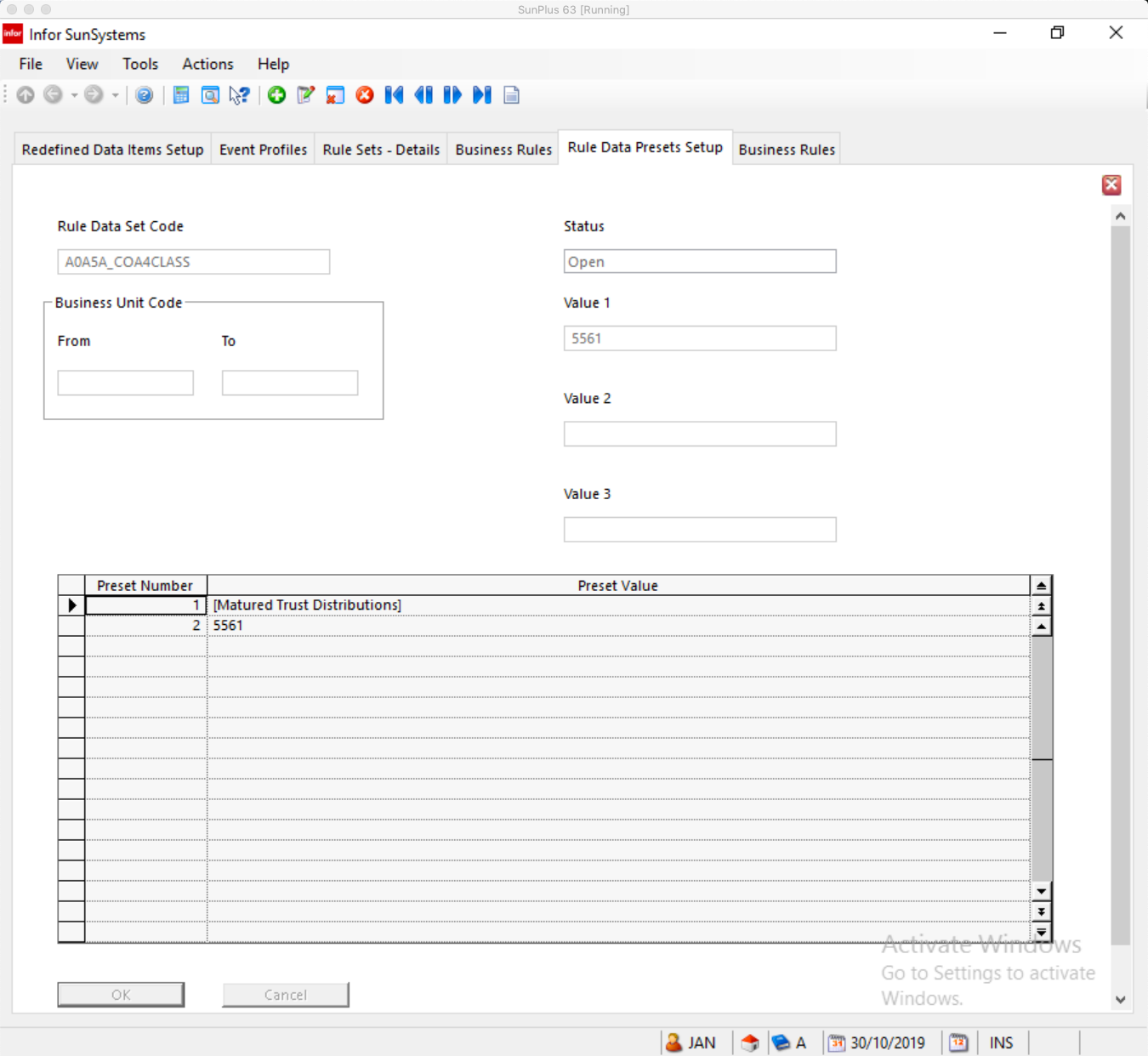 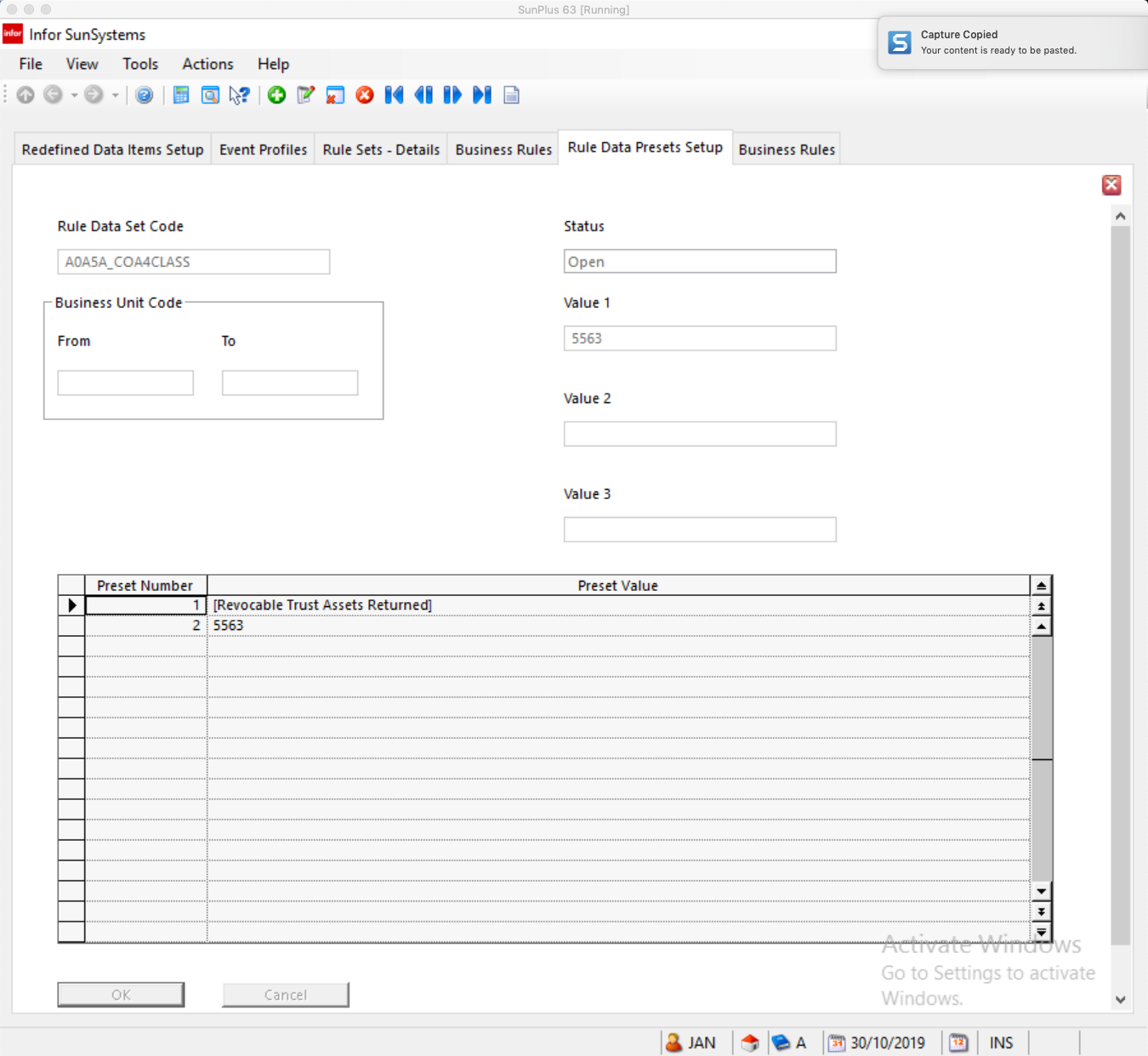 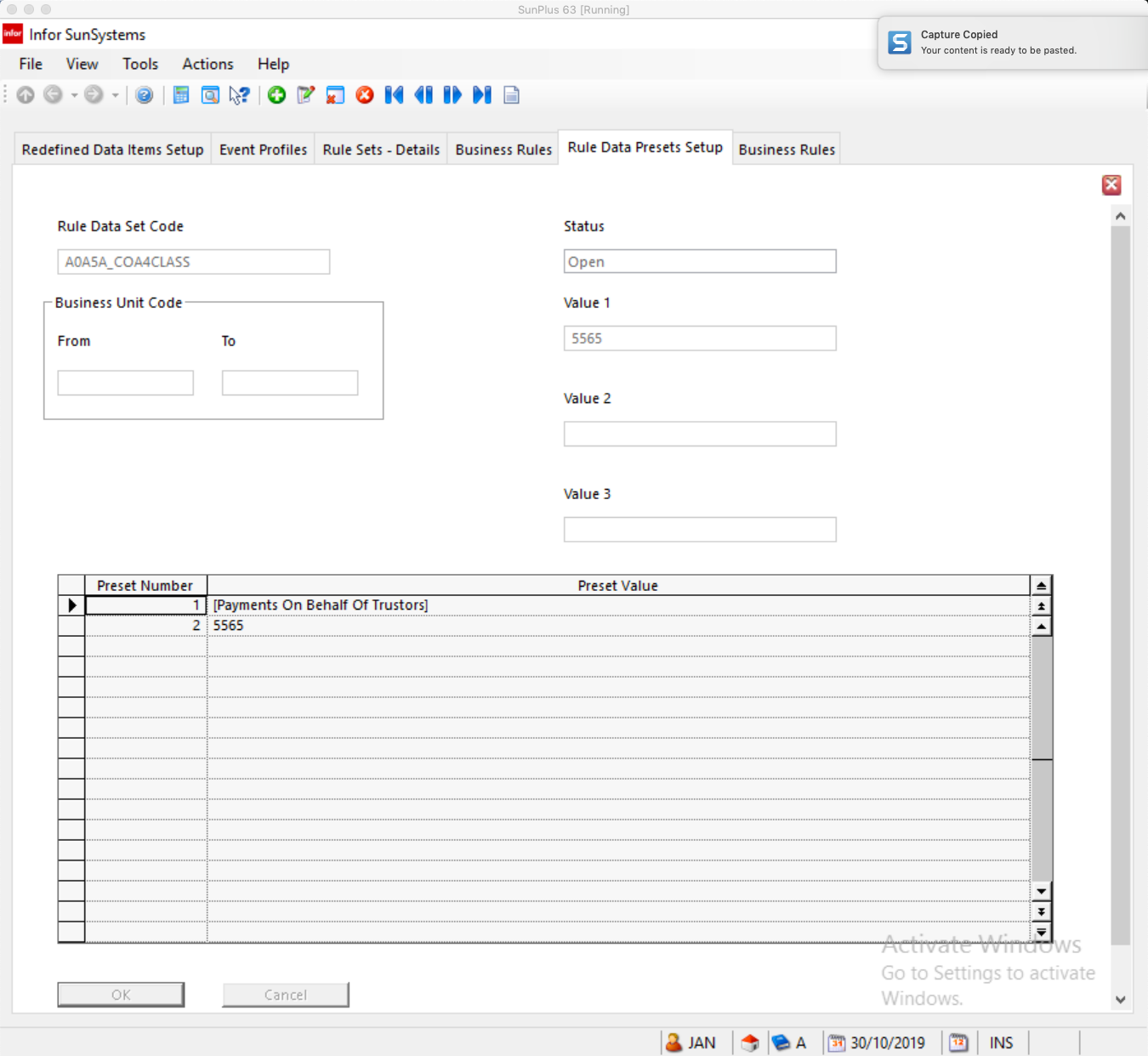 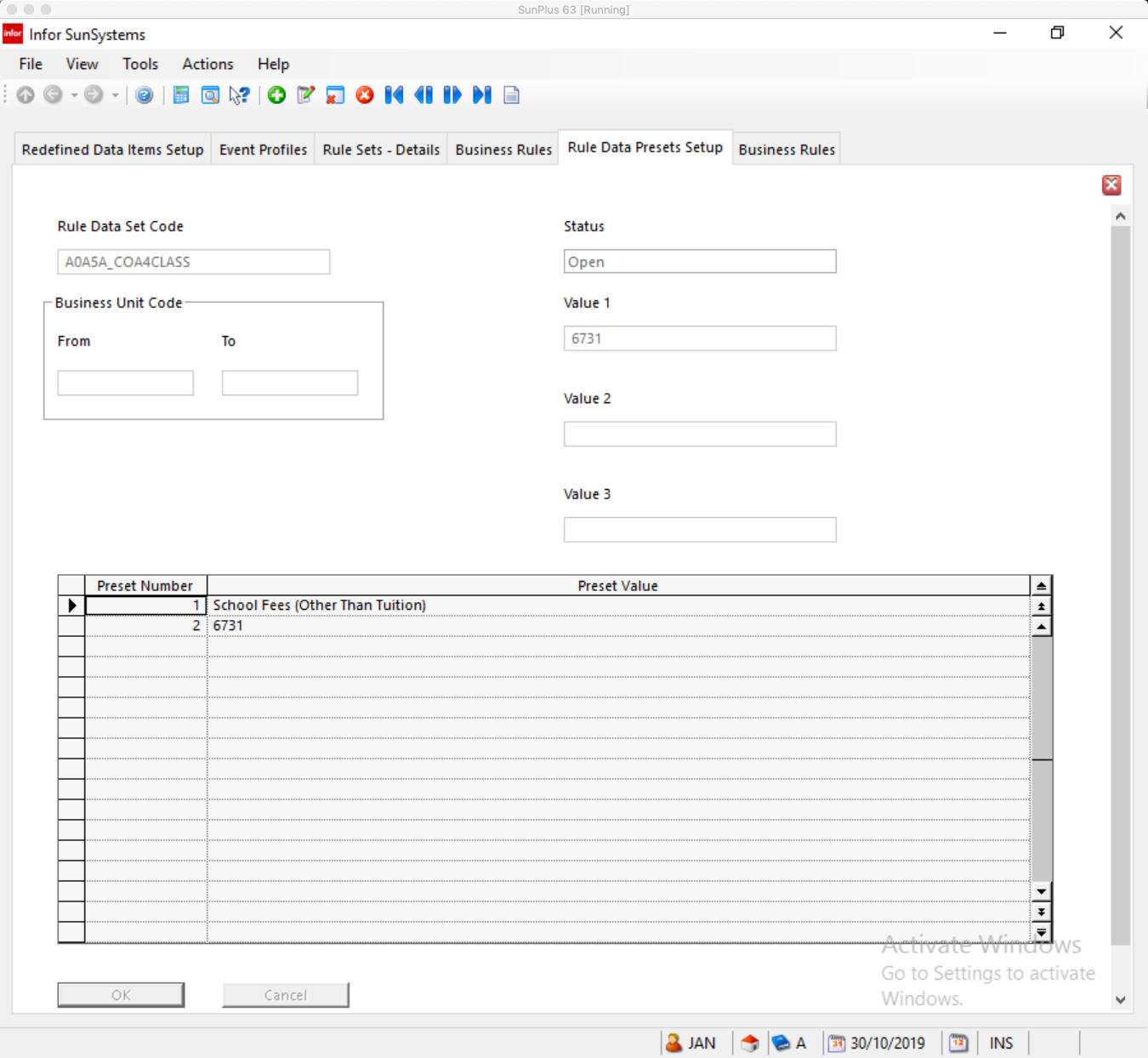 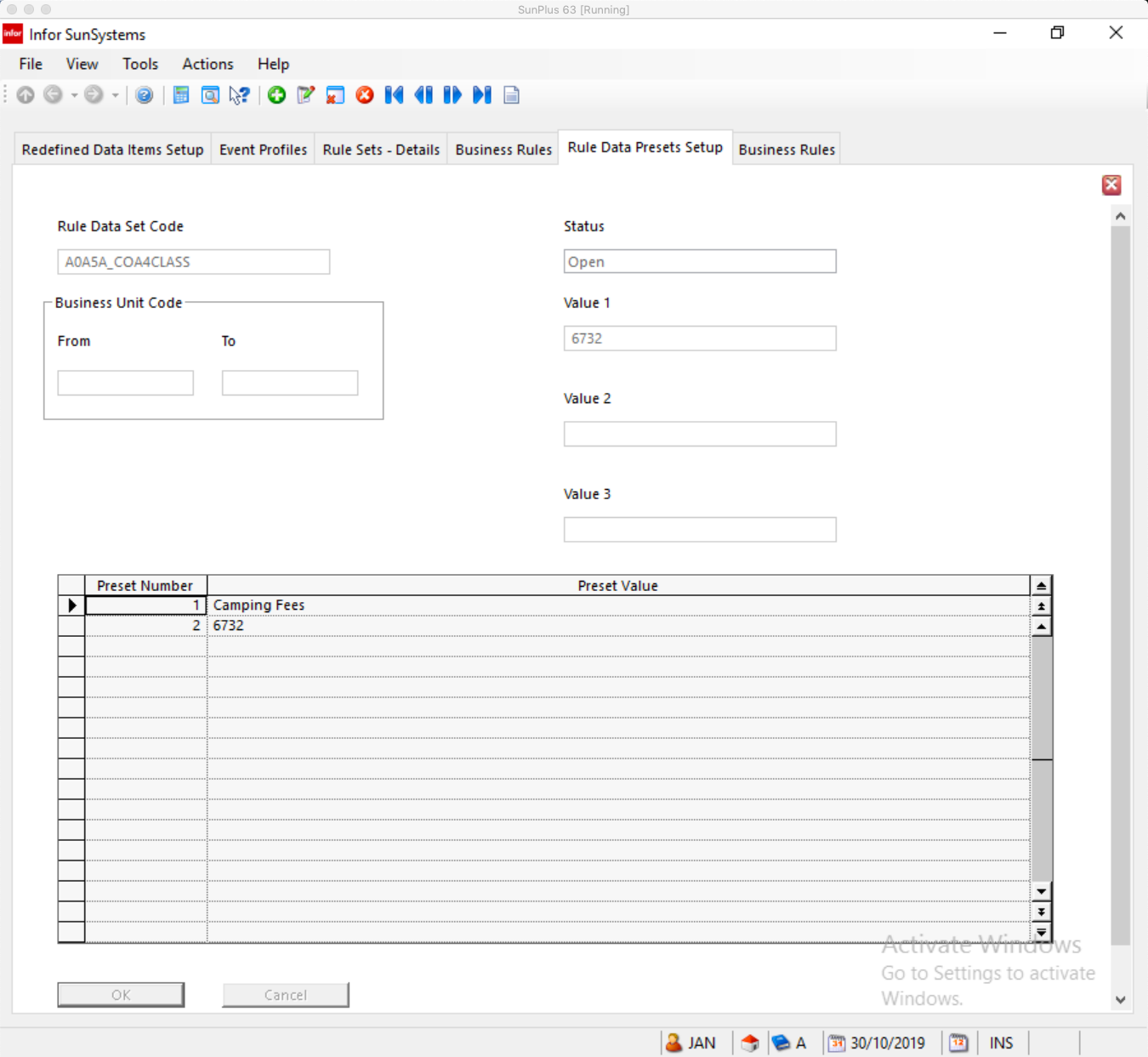 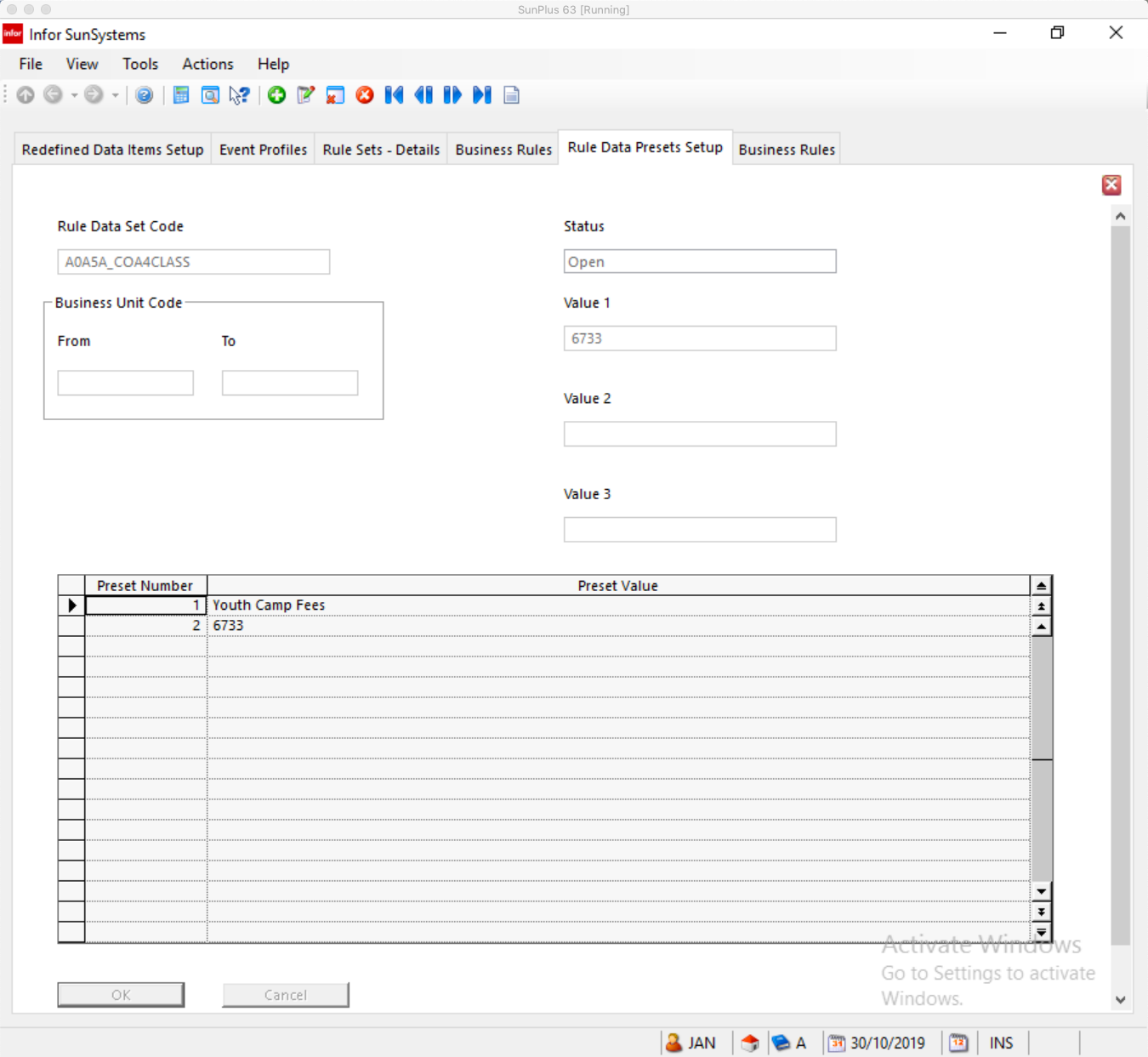 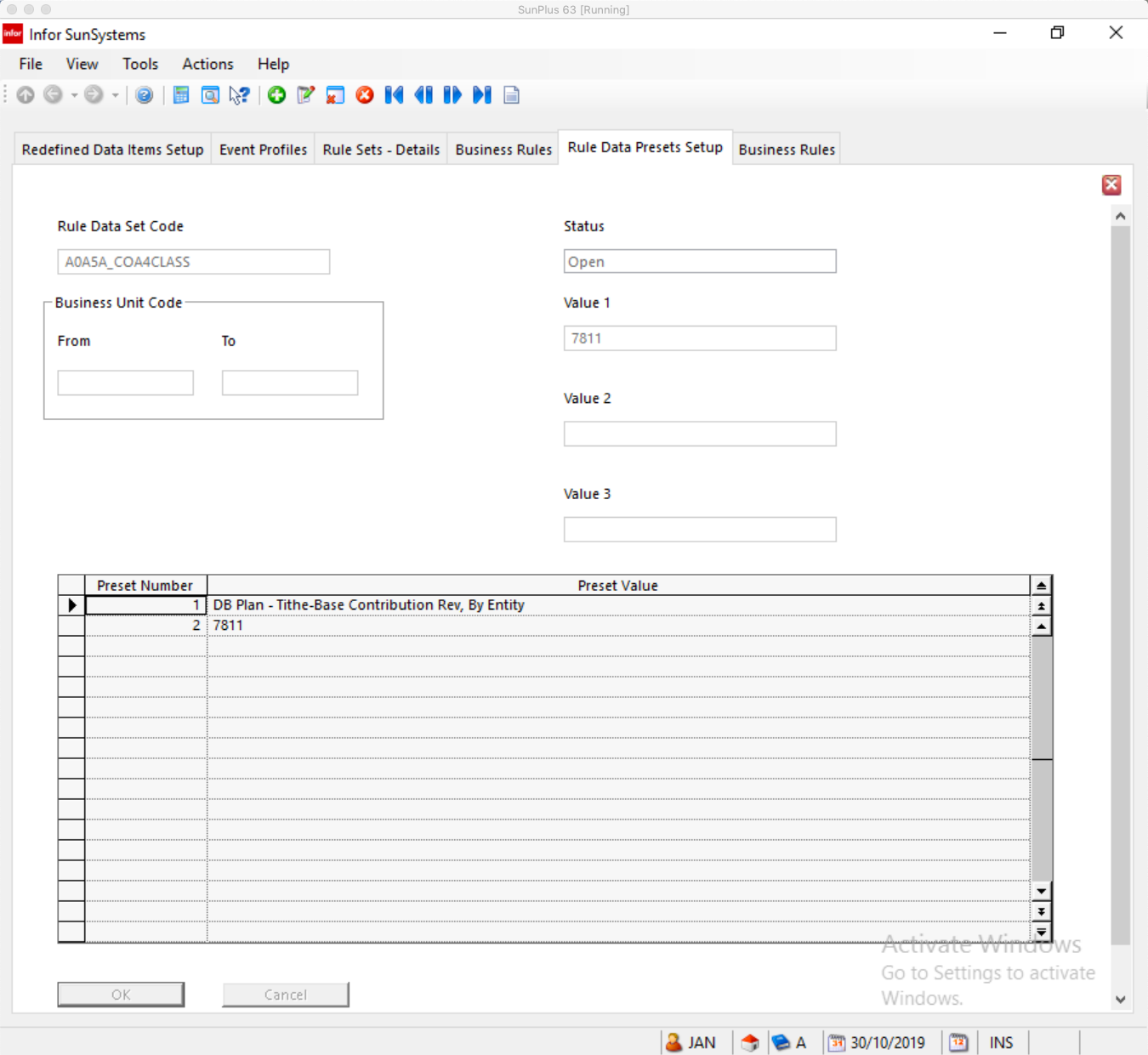 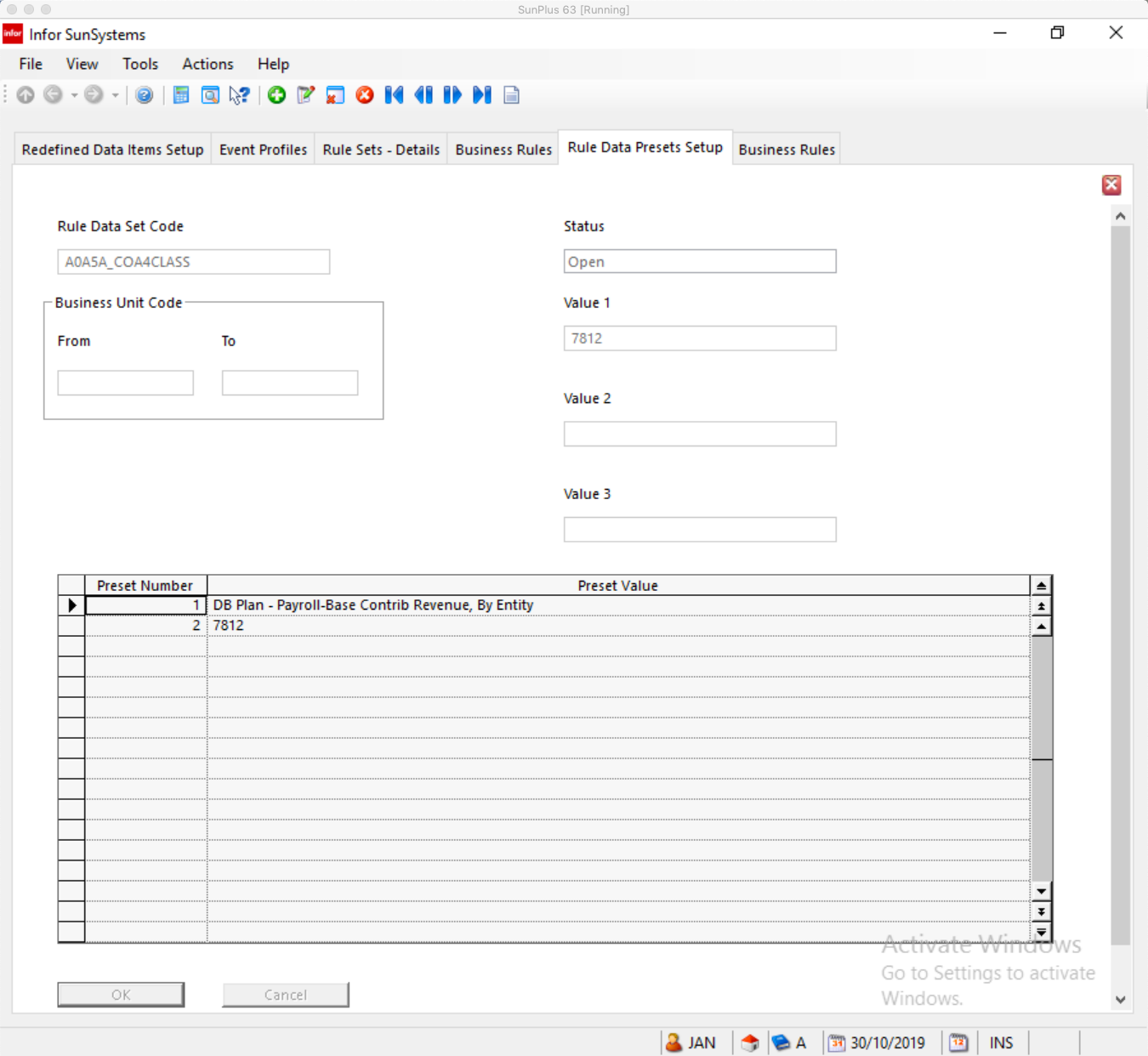 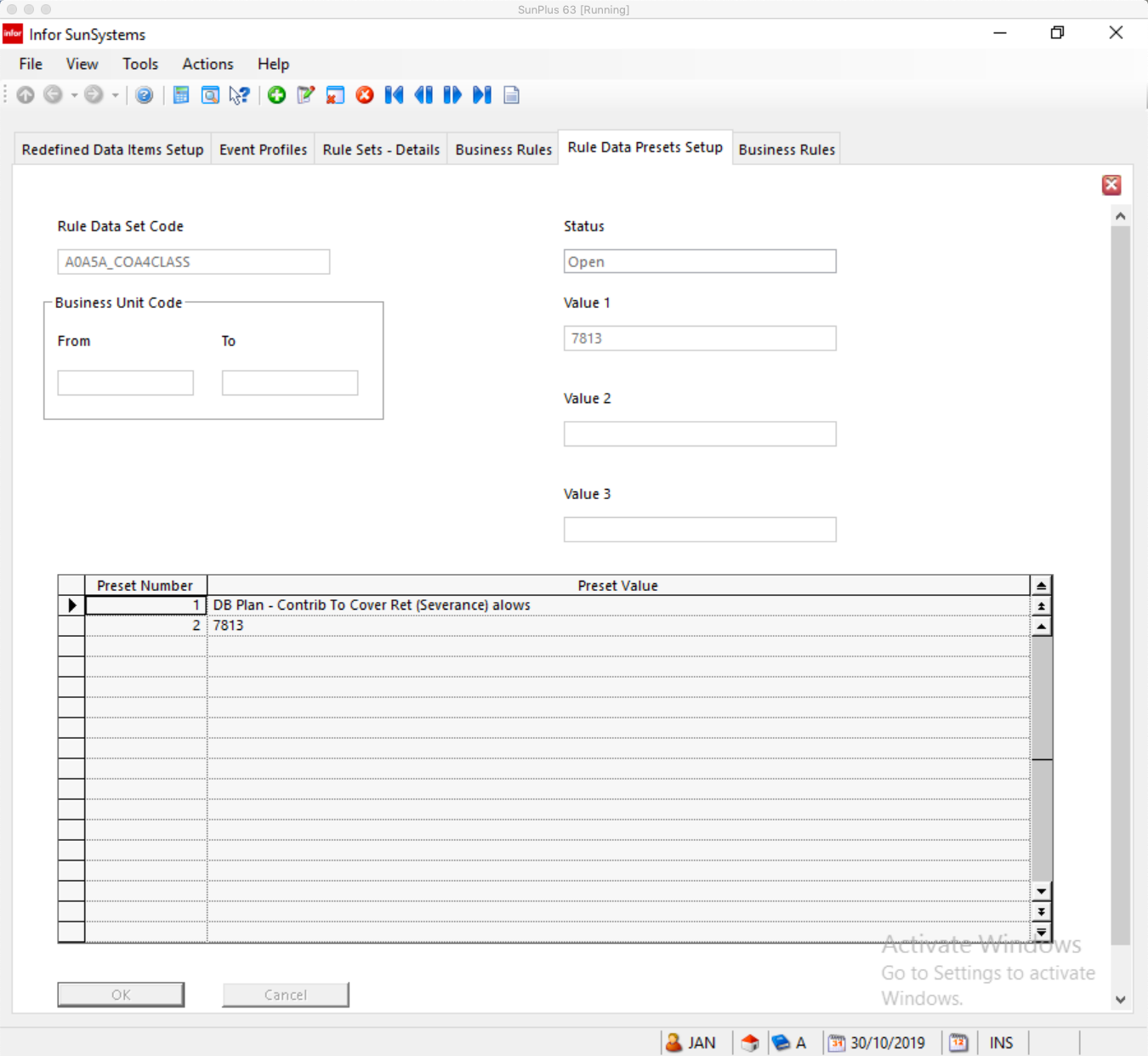 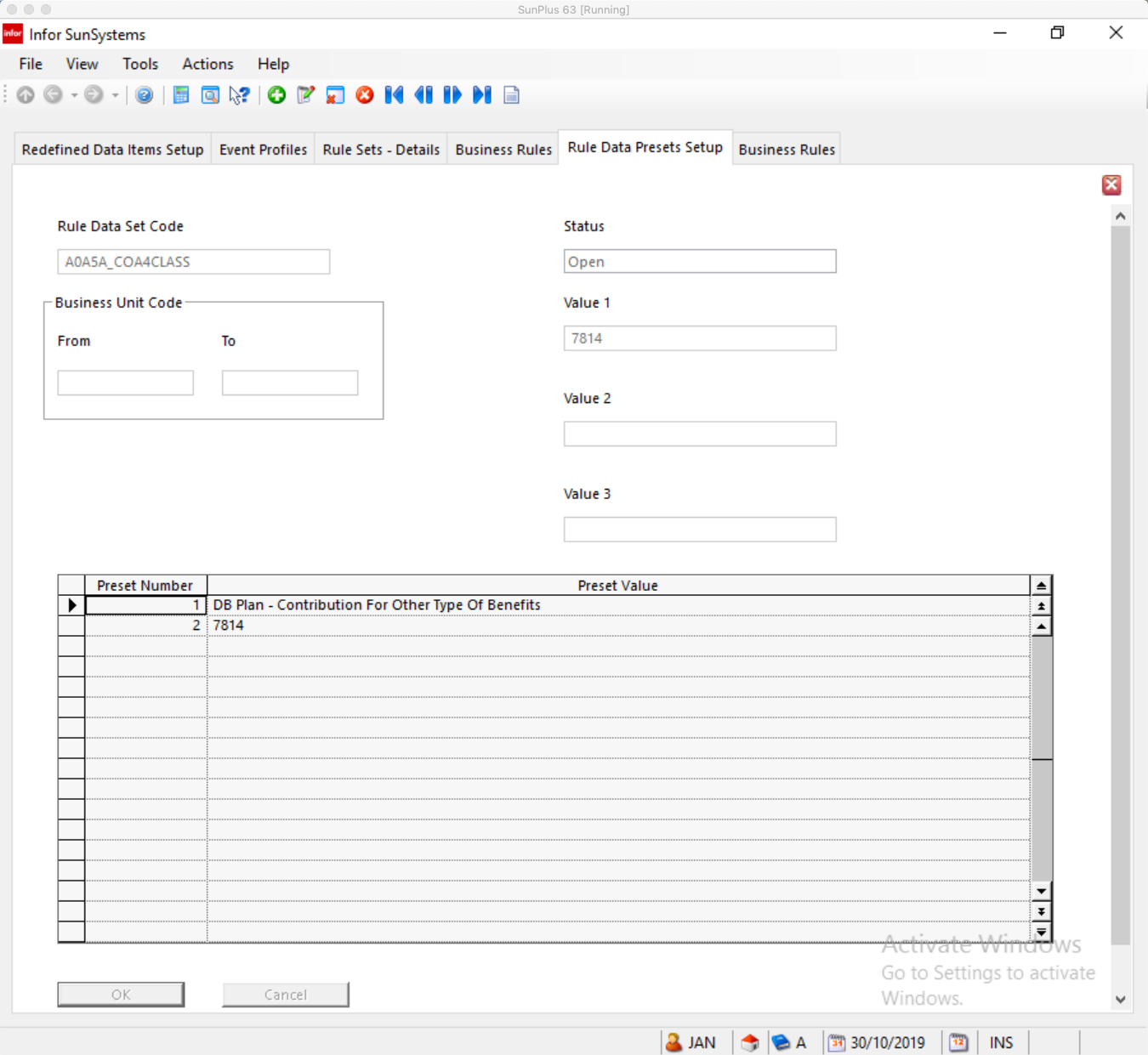 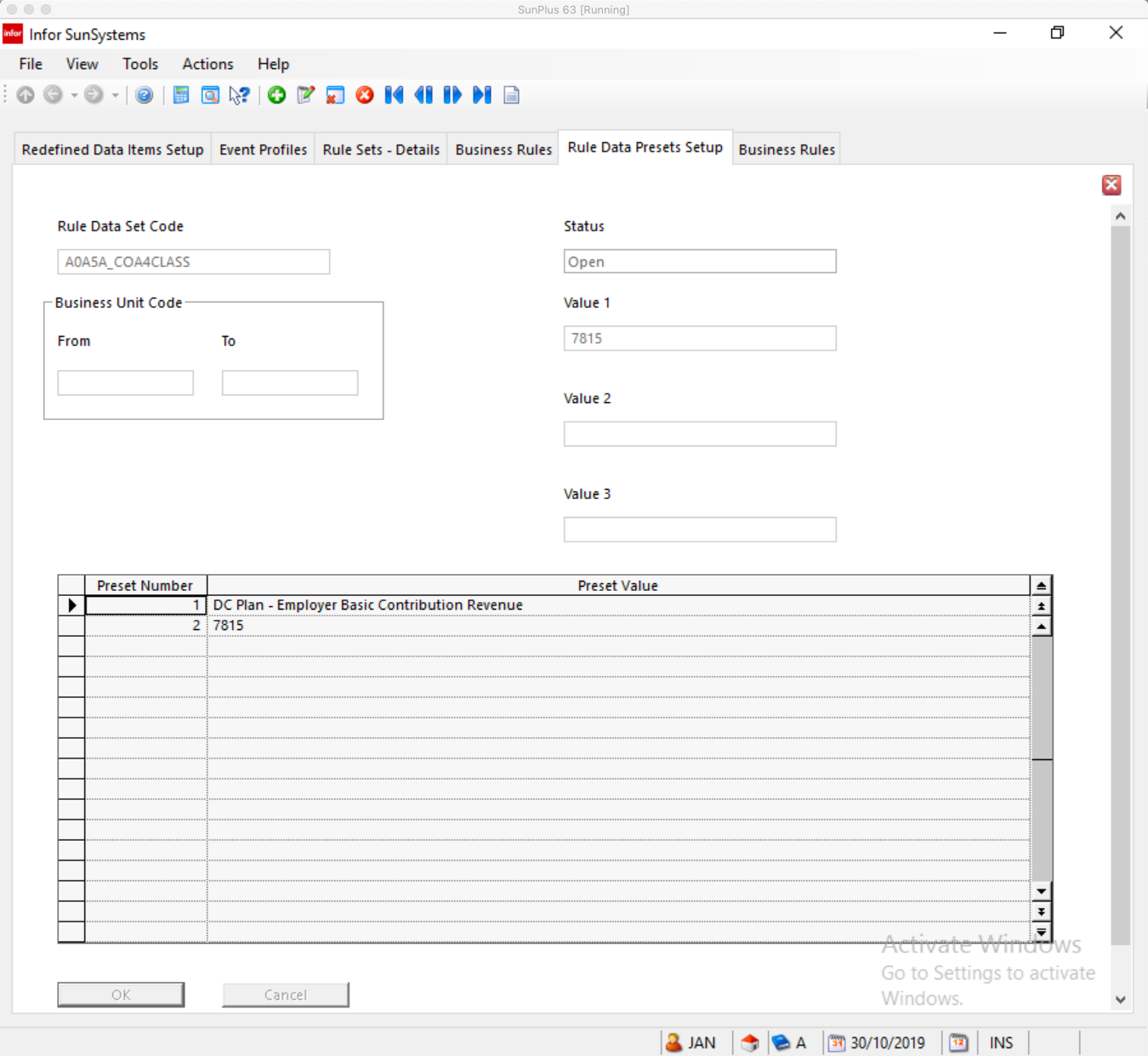 And so on to number 9819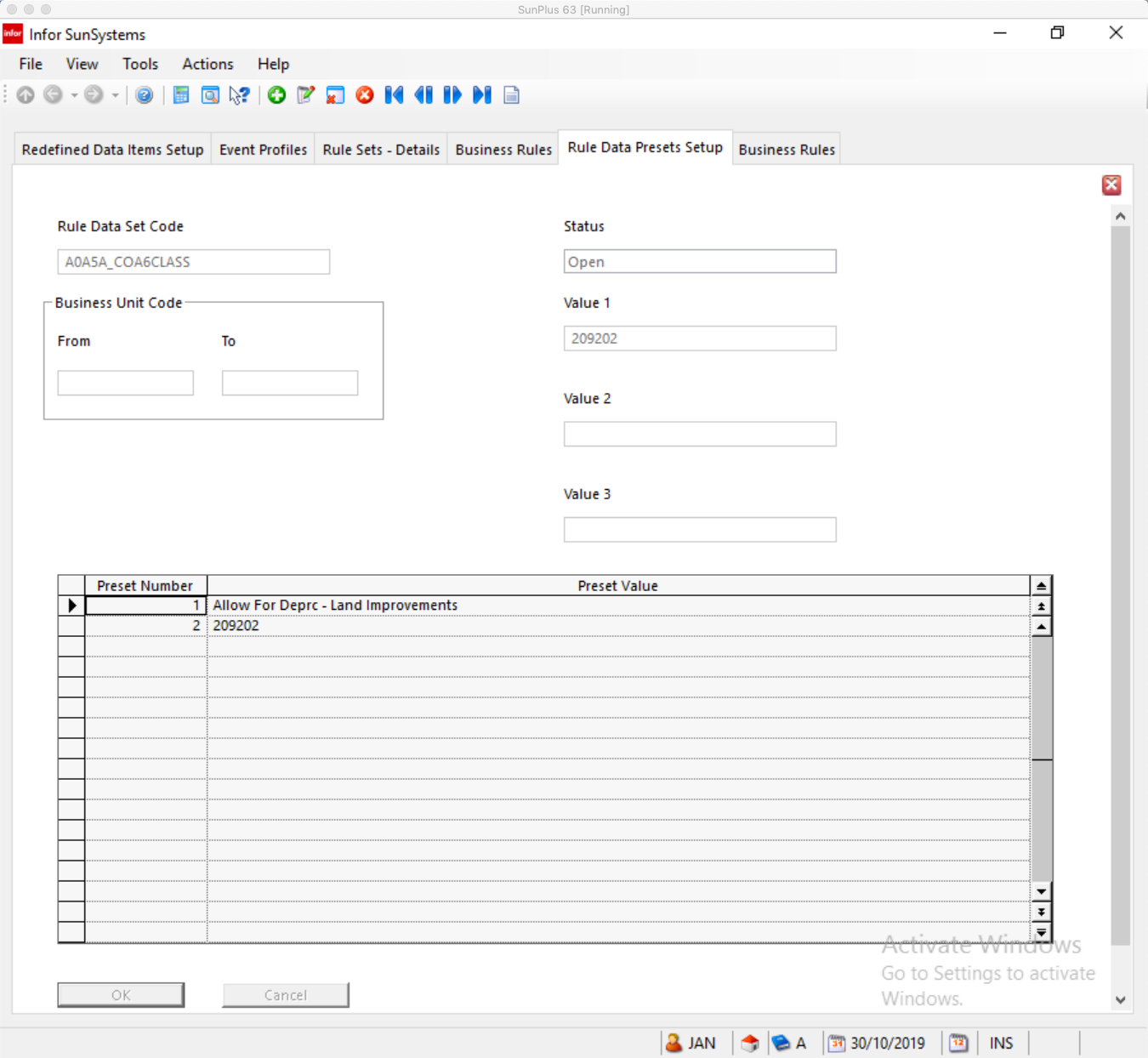 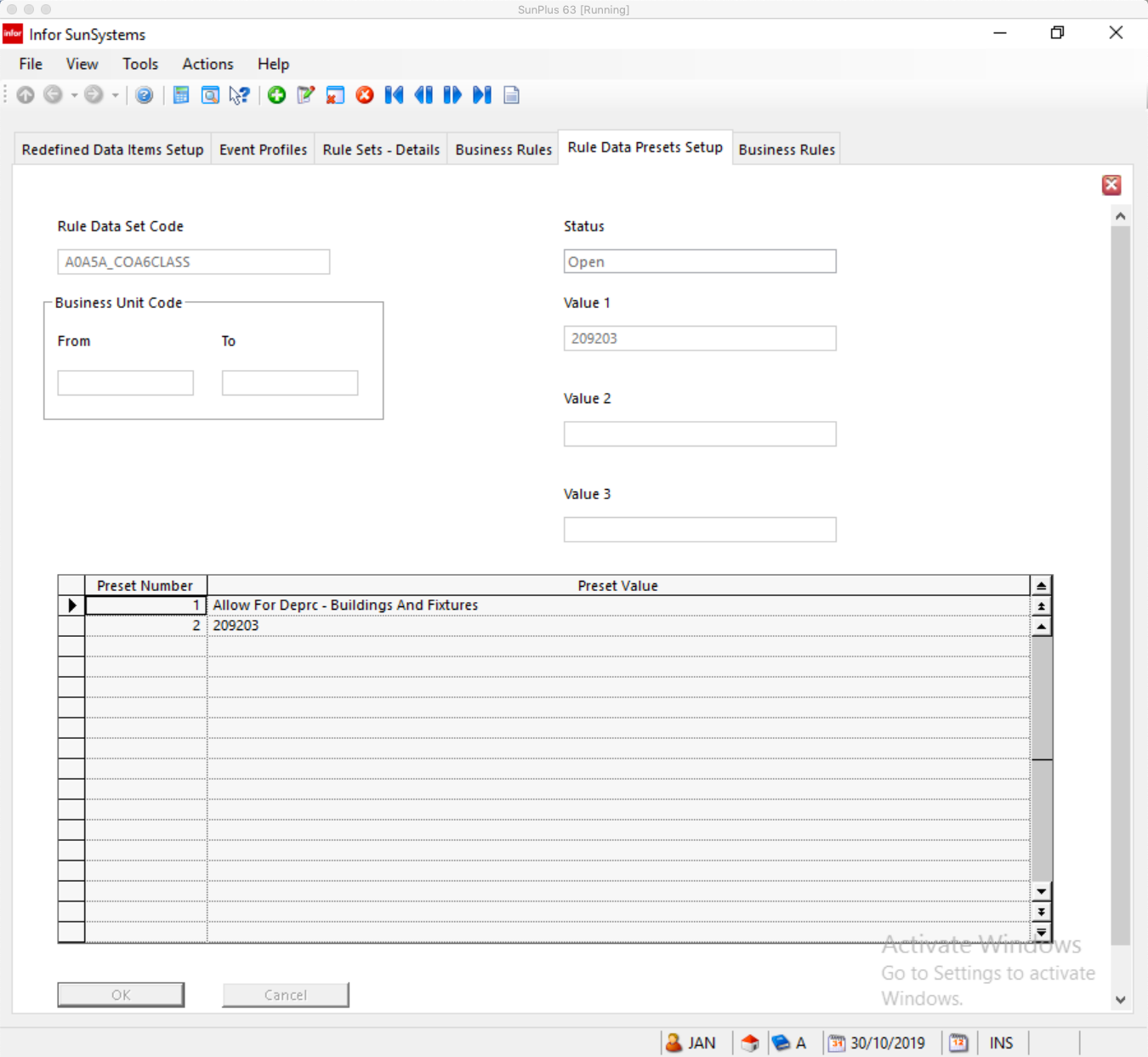 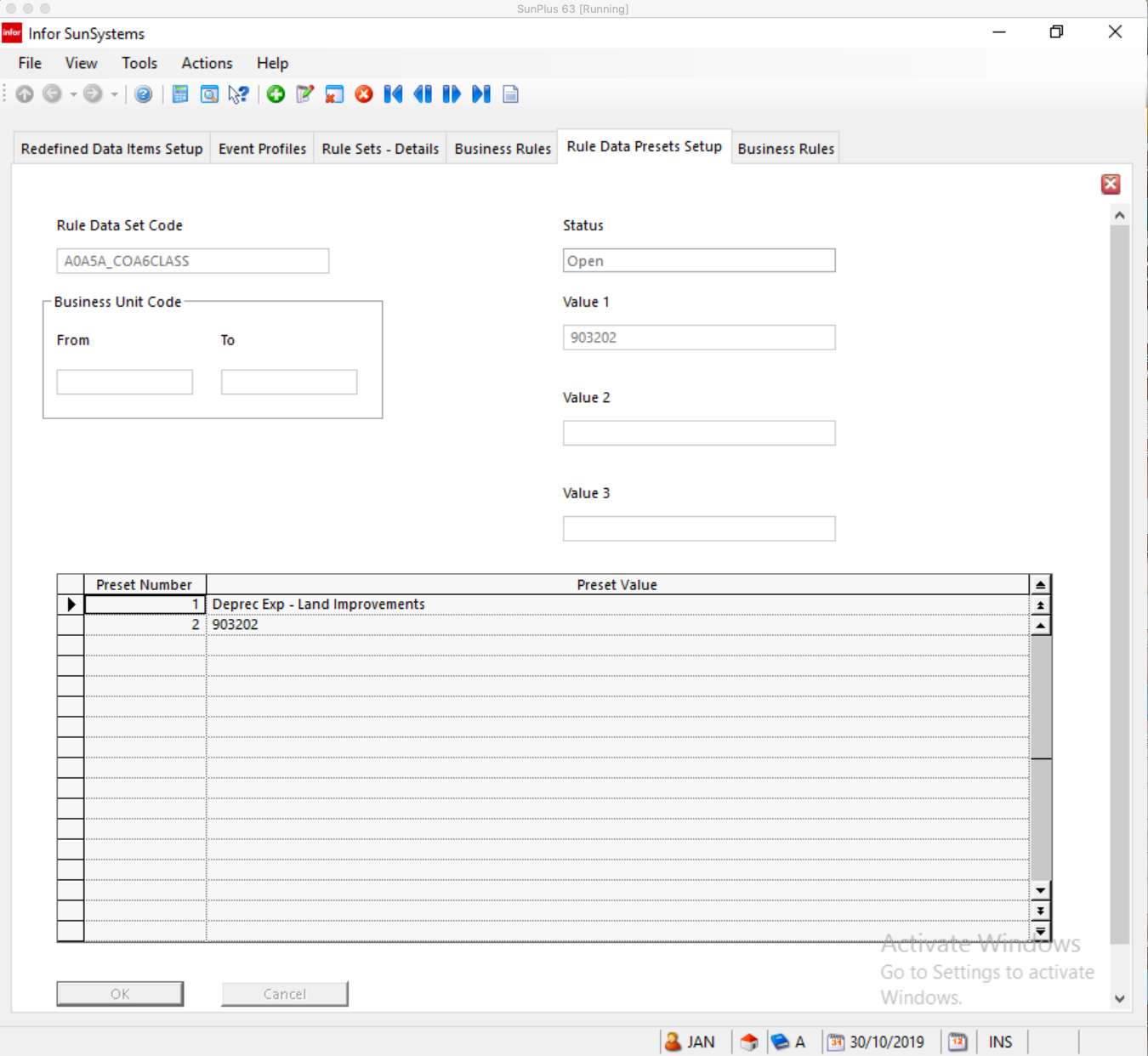 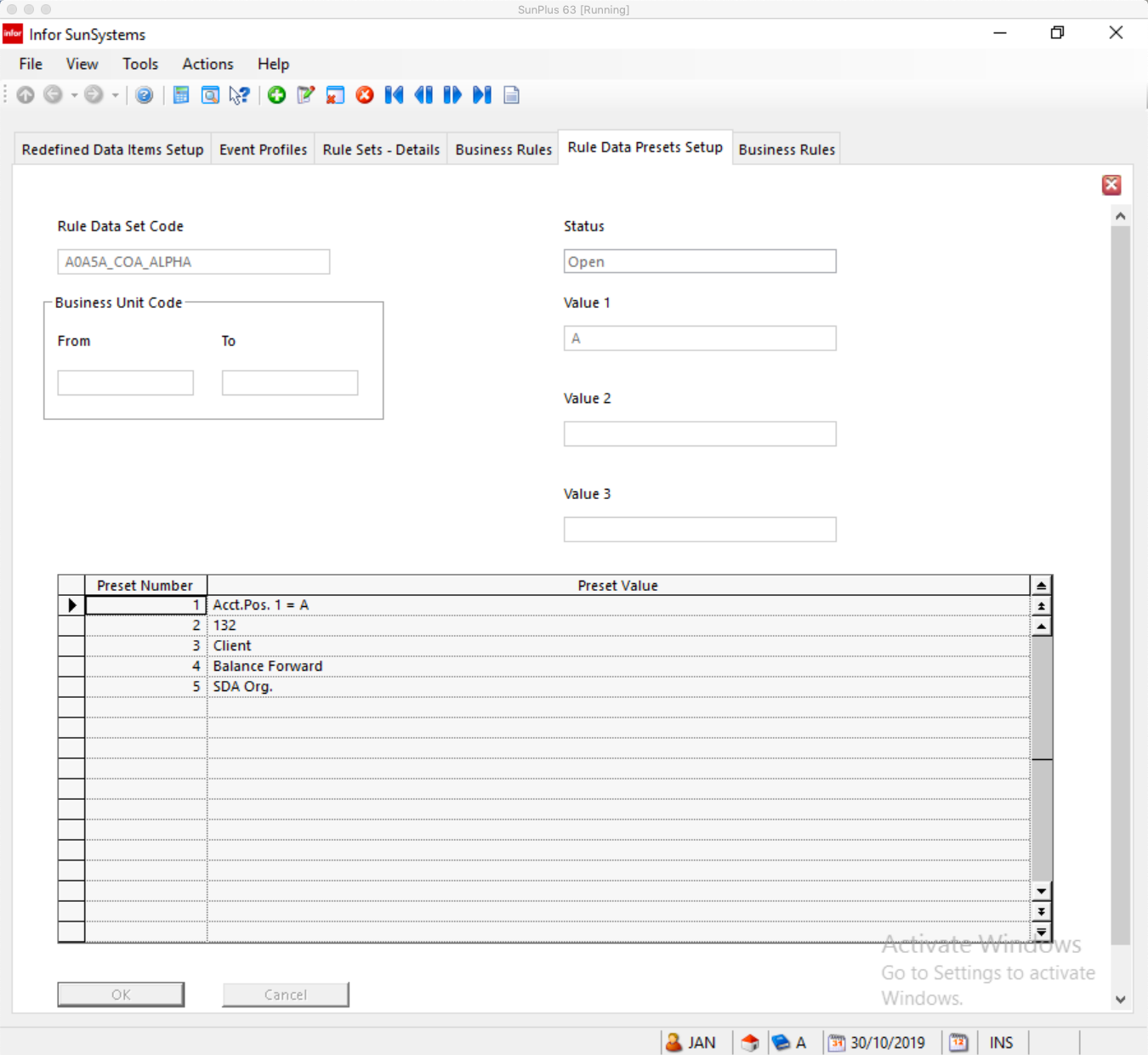 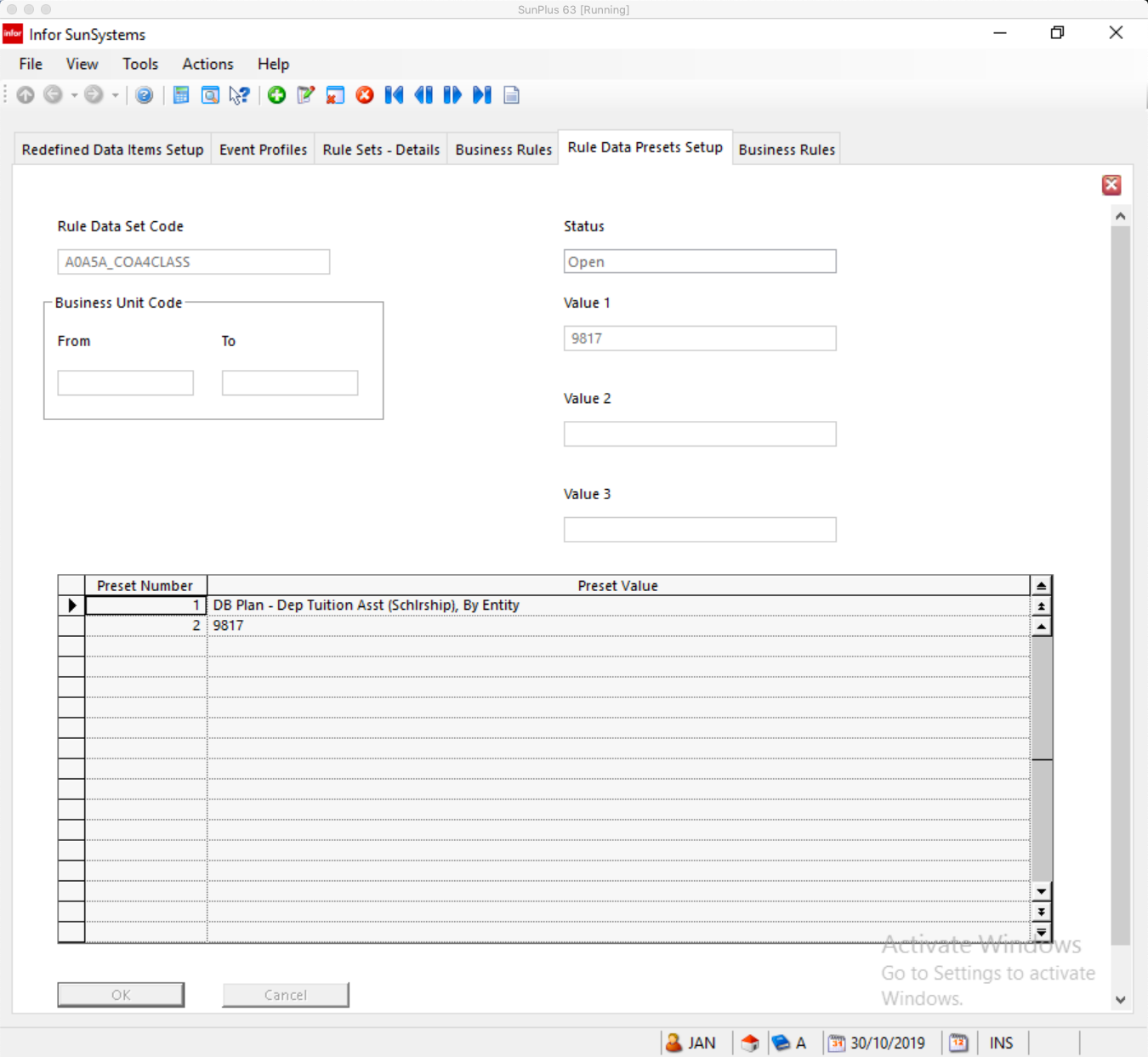 